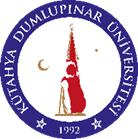 2023 YILIBİRİMİ: İŞLETMECİLİK VE GİRİŞİMCİLİK UYGULAMA VE ARAŞTIRMA MERKEZİ BİRİM İÇ DEĞERLENDİRME RAPORU(BİDR)ÖzetKütahya Dumlupınar Üniversitesi İşletmecilik ve Girişimcilik Uygulama ve Araştırma Merkezi, yıllık iç değerlendirme süreçlerini izlemek amacıyla 2023 yılına ait “Birim İç Değerlendirme Raporu”nu hazırlamıştır. Merkez bazında öz değerlendirme raporu hazırlanarak güçlü ve zayıf yönler tespit edilmiş, sürekli iyileştirmenin benimsenmesi ve kalite güvencesi kültürünün içselleştirilmesi amacıyla çeşitli çalışmalar yapılmıştır. Yapılan düzenleme ve çalışmalar, raporun ilgili bölümlerinde kanıtlar sunularak açıklanmıştır.Birim Hakkında BilgilerBu bölümde, birimin tarihsel gelişimi, misyonu, vizyonu, organizasyon yapısı hakkında bilgiler verilmiştir.1.	İletişim BilgileriBirim	: Kütahya Dumlupınar Üniversitesi İşletmecilik ve Girişimcilik Uygulama ve Araştırma Merkezi	Müdür: Prof. Dr. Niyazi KURNAZAdres	: Kütahya Dumlupınar Üniversitesi, Evliya Çelebi Yerleşkesi, Tavşanlı Yolu 10. KM, Merkez/KÜTAHYATelefon	: 0274 443 2192Web adresi	: https://igam.dpu.edu.tr/tr E-posta adresi: igam@dpu.edu.tr2.	Tarihsel Gelişimiİşletmecilik ve Girişimcilik Uygulama ve Araştırma Merkezi, Kütahya Dumlupınar Üniversitesine bağlı olarak 23 Ağustos 2021 tarih ve 31577 sayılı Resmî Gazetede yayınlanan Kararı ile kurulmuştur.3.	Misyonu, Vizyonu, Amaç ve HedefleriMisyonumuz: Akademik bilgiyi kullanarak ilimizin ve bölgemizin girişimcilik performansını artırmak, işletmelerimizin verimlilik ve etkinliğine katkıda bulunmaktır.Vizyonumuz: Girişimcilik ve işletmecilikle ilgili araştırma ve eğitim/danışmanlık konularına odaklanan en iyi araştırma merkezleri arasında yer almaktır.Merkezin amaçları şunlardır:a) Ulusal ve uluslararası düzeyde kamu kurumları ve özel sektör kuruluşları ile girişimcilik, işletmecilik ve işletme ekonomisi alanlarında ortak araştırma, danışmanlık ve eğitim faaliyetleri planlamak, organize etmek ve uygulamak.b) Merkezin faaliyet alanları ile ilgili bilimsel toplantılar, paneller ve çalıştaylar düzenleyerek söz konusu alanlarda ilgili bilgi birikimine katkı sağlamak ve kamuoyunu bilgilendirmeye yönelik yayınlar ve raporlar üretmek.c) Çeşitli sektörlere yönelik bilgi üretmek, sistem oluşturmak, çözüm üretmek, danışmanlık hizmeti vermek ve bu kapsamda farklı sektörlerde yer alan şirketlerle iş birliği yaparak stratejik plan ve hedefler çerçevesinde Üniversite-sanayi iş birliğini artırmak ve Üniversitenin gelişimine katkıda bulunmak.Merkezin faaliyet alanları şunlardır:a) İşletmecilik, girişimcilik ve işletme ekonomisi alanlarında güncel gelişmelere paralel, ulusal ve uluslararası bilimsel toplantılar, eğitim programları düzenlemek, ortak projeler yürütmek ve danışmanlık hizmeti vermek.b) Her türlü bilimsel, akademik ve sektörel çalışmalara yönelik veri toplama, işleme ve analiz hizmeti sağlamak, bu doğrultuda kamuoyu araştırmaları, ürün araştırmaları ve sektörel araştırmalar yaparak raporlar hazırlamak.c) Süreli ve süresiz yayınlar çıkarmak ve konuyla ilgili tarafların bilinçlenmesini sağlamaya yönelik etkinlikler yapmak.ç) Üniversiteye bağlı enstitü ve fakülteler ile iş birliği yaparak Merkezin ilgi alanına giren konularda disiplinlerarası lisansüstü eğitim ve öğretime katkıda bulunmak.d) Öğretim elemanlarının yurt içi ve yurt dışındaki bilimsel çalışmalarını teşvik etmek ve desteklemek.e) Merkezin amaçlarına uygun diğer çalışmaları yapmak.4. Organizasyon YapısıİŞLETMECİLİK VE GİRİŞİMCİLİK UYGULAMA VE ARAŞTIRMA MERKEZİ BİRİMİ İÇ DEĞERLENDİRME RAPORUA.	LİDERLİK, YÖNETİŞİM ve KALİTEA.1. Liderlik ve KaliteA.2. Misyon ve Stratejik Amaçlar A.3. Yönetim SistemleriA.4. Paydaş KatılımıA.5. UluslararasılaşmaB. EĞİTİM VE ÖĞRETİMB.1. Programların Tasarımı ve OnayıB.2. Programların Yürütülmesi B.3. Öğrenme Kaynakları ve Akademik Destek HizmetleriB.4. Öğretim Kadrosu C. ARAŞTIRMA VE GELİŞTİRME Birimin araştırma sürecinin değerlendirmesinin yapılması beklenmektedir. Araştırma süreci Birimin sürekli gelişim odağı ile hedeflerinin ve bu hedeflerin kimler tarafından gerçekleştirileceğinin belirlendiği, araştırma faaliyetlerinin gerçekleştirildiği, hedeflerin nitelik ve nicelik olarak izlenerek değerlendirildiği ve ulaşılan sonuçların kontrol edilerek ihtiyaç duyulan iyileştirmelerin yapıldığı bir süreç olarak ele alınmalıdır. C.1. Araştırma Süreçlerinin Yönetimi ve Araştırma KaynaklarıBirim, araştırma faaliyetlerini stratejik planı çerçevesinde belirlenen akademik öncelikleri ile yerel, bölgesel ve ulusal kalkınma hedefleriyle uyumlu, değer üretebilen ve toplumsal faydaya dönüştürülebilen biçimde yönetmelidir. Bu faaliyetler için uygun fiziki altyapı ve mali kaynaklar oluşturmalı ve bunların etkin şekilde kullanımını sağlamalıdır.C.2 Araştırma Yetkinliği, İş birlikleri ve DesteklerBirim, öğretim elemanları ve araştırmacıların bilimsel araştırma ve sanat yetkinliğini sürdürmek ve iyileştirmek için olanaklar (eğitim, iş birlikleri, destekler vb.) sunmalıdır.C.3. Araştırma PerformansıBirim, araştırma faaliyetlerini verilere dayalı ve periyodik olarak ölçmeli, değerlendirmeli ve sonuçlarını yayımlamalıdır. Elde edilen bulgular, kurumun araştırma ve geliştirme performansının periyodik olarak gözden geçirilmesi ve sürekli iyileştirilmesi için kullanılmalıdır.D. TOPLUMSAL KATKI D.1. Toplumsal Katkı Süreçlerinin Yönetimi ve Toplumsal Katkı Kaynakları Birim, toplumsal katkı faaliyetlerini stratejik amaçları ve hedefleri doğrultusunda yönetmelidir. Bu faaliyetler için uygun fiziki altyapı ve mali kaynaklar oluşturmalı ve bunların etkin şekilde kullanımını sağlamalıdırD.2. Toplumsal Katkı PerformansıBirim, toplumsal katkı stratejisi ve hedefleri doğrultusunda yürüttüğü faaliyetleri periyodik olarak izlemeli ve sürekli iyileştirmelidir.SONUÇ VE DEĞERLENDİRMEHAZIRLAYAN KOMİSYON ÜYELERİ:1. Prof. Dr. Niyazi KURNAZ2. Doç. Dr. Özer ÖZÇELİK3. Dr. Öğr. Üyesi Işık ALTUNALA.1.1. Yönetişim modeli ve idari yapı A.1.1. Yönetişim modeli ve idari yapı 12345Değerlendirmeye Yönelik Açıklama:Rektörlüğe bağlı birim olan Araştırma Merkezi, bir profesör müdürden oluşmaktadır. Merkez, oluşum yapısı gereği bir rektör yardımcısına bağlı olup, karar süreçlerinde yönetim kurulu desteği alınmaktadır. Merkezin yönetim kurulu ve danışma kurulu 3 yıl süre ile görevlendirilmiştir. İdari yapılanma; komisyonlar, kurullar ve süreçler kapsamında da oluşturulmuş ve yapım aşamasında olan Merkezimiz web sayfasında paydaşların bilgisine sunulacaktır (igam.dpu.edu.tr).Rektörlüğe bağlı birim olan Araştırma Merkezi, bir profesör müdürden oluşmaktadır. Merkez, oluşum yapısı gereği bir rektör yardımcısına bağlı olup, karar süreçlerinde yönetim kurulu desteği alınmaktadır. Merkezin yönetim kurulu ve danışma kurulu 3 yıl süre ile görevlendirilmiştir. İdari yapılanma; komisyonlar, kurullar ve süreçler kapsamında da oluşturulmuş ve yapım aşamasında olan Merkezimiz web sayfasında paydaşların bilgisine sunulacaktır (igam.dpu.edu.tr).Rektörlüğe bağlı birim olan Araştırma Merkezi, bir profesör müdürden oluşmaktadır. Merkez, oluşum yapısı gereği bir rektör yardımcısına bağlı olup, karar süreçlerinde yönetim kurulu desteği alınmaktadır. Merkezin yönetim kurulu ve danışma kurulu 3 yıl süre ile görevlendirilmiştir. İdari yapılanma; komisyonlar, kurullar ve süreçler kapsamında da oluşturulmuş ve yapım aşamasında olan Merkezimiz web sayfasında paydaşların bilgisine sunulacaktır (igam.dpu.edu.tr).Rektörlüğe bağlı birim olan Araştırma Merkezi, bir profesör müdürden oluşmaktadır. Merkez, oluşum yapısı gereği bir rektör yardımcısına bağlı olup, karar süreçlerinde yönetim kurulu desteği alınmaktadır. Merkezin yönetim kurulu ve danışma kurulu 3 yıl süre ile görevlendirilmiştir. İdari yapılanma; komisyonlar, kurullar ve süreçler kapsamında da oluşturulmuş ve yapım aşamasında olan Merkezimiz web sayfasında paydaşların bilgisine sunulacaktır (igam.dpu.edu.tr).Rektörlüğe bağlı birim olan Araştırma Merkezi, bir profesör müdürden oluşmaktadır. Merkez, oluşum yapısı gereği bir rektör yardımcısına bağlı olup, karar süreçlerinde yönetim kurulu desteği alınmaktadır. Merkezin yönetim kurulu ve danışma kurulu 3 yıl süre ile görevlendirilmiştir. İdari yapılanma; komisyonlar, kurullar ve süreçler kapsamında da oluşturulmuş ve yapım aşamasında olan Merkezimiz web sayfasında paydaşların bilgisine sunulacaktır (igam.dpu.edu.tr).Rektörlüğe bağlı birim olan Araştırma Merkezi, bir profesör müdürden oluşmaktadır. Merkez, oluşum yapısı gereği bir rektör yardımcısına bağlı olup, karar süreçlerinde yönetim kurulu desteği alınmaktadır. Merkezin yönetim kurulu ve danışma kurulu 3 yıl süre ile görevlendirilmiştir. İdari yapılanma; komisyonlar, kurullar ve süreçler kapsamında da oluşturulmuş ve yapım aşamasında olan Merkezimiz web sayfasında paydaşların bilgisine sunulacaktır (igam.dpu.edu.tr).Kanıtlar:igam_organizasyon_yapısı.docxhttp://igam.dpu.edu.tr Müdürün_görev_tanımı.docxigam_Yonetim_Kurulu.docxyonetim_kurulu_görev_tanımı.docxigam_Danisma_Kurulu.docxdanışma_kurulu_görev_tanımı.docxigam_organizasyon_yapısı.docxhttp://igam.dpu.edu.tr Müdürün_görev_tanımı.docxigam_Yonetim_Kurulu.docxyonetim_kurulu_görev_tanımı.docxigam_Danisma_Kurulu.docxdanışma_kurulu_görev_tanımı.docxigam_organizasyon_yapısı.docxhttp://igam.dpu.edu.tr Müdürün_görev_tanımı.docxigam_Yonetim_Kurulu.docxyonetim_kurulu_görev_tanımı.docxigam_Danisma_Kurulu.docxdanışma_kurulu_görev_tanımı.docxigam_organizasyon_yapısı.docxhttp://igam.dpu.edu.tr Müdürün_görev_tanımı.docxigam_Yonetim_Kurulu.docxyonetim_kurulu_görev_tanımı.docxigam_Danisma_Kurulu.docxdanışma_kurulu_görev_tanımı.docxigam_organizasyon_yapısı.docxhttp://igam.dpu.edu.tr Müdürün_görev_tanımı.docxigam_Yonetim_Kurulu.docxyonetim_kurulu_görev_tanımı.docxigam_Danisma_Kurulu.docxdanışma_kurulu_görev_tanımı.docxigam_organizasyon_yapısı.docxhttp://igam.dpu.edu.tr Müdürün_görev_tanımı.docxigam_Yonetim_Kurulu.docxyonetim_kurulu_görev_tanımı.docxigam_Danisma_Kurulu.docxdanışma_kurulu_görev_tanımı.docxA.1.2. Liderlik A.1.2. Liderlik 12345Değerlendirmeye Yönelik Açıklama:Merkezimiz, iç kalite güvence sistemini güçlendirmek amacıyla akademik/idari personellerin ve paydaşların da katılımı ile gerekli kurul ve komisyonları oluşturmak, ilgili kurul ve komisyonlar aracılığıyla çalışmalarını yürütmek için gerekli çalışmaları yürütmektedir. Bu amaç doğrultusunda Merkez yönetiminin önderliğinde Birim Kalite Komisyonu tarafından kalite iyileştirme çalışmaları kapsamında çeşitli toplantılar düzenlenmesi planlanmıştır.Merkez yönetimi tüm çalışmaların planlı bir şekilde yürütülmesi, sonuçların değerlendirilmesi ve iyileştirme çalışmalarının yapılması konusunda öncülük etmekte olup, çalışmalarla ilgili toplantıların yapılması ve toplantı sonuçlarının raporlanması konusunda gerekli çalışmaları yapmaktadır.Merkezimiz, iç kalite güvence sistemini güçlendirmek amacıyla akademik/idari personellerin ve paydaşların da katılımı ile gerekli kurul ve komisyonları oluşturmak, ilgili kurul ve komisyonlar aracılığıyla çalışmalarını yürütmek için gerekli çalışmaları yürütmektedir. Bu amaç doğrultusunda Merkez yönetiminin önderliğinde Birim Kalite Komisyonu tarafından kalite iyileştirme çalışmaları kapsamında çeşitli toplantılar düzenlenmesi planlanmıştır.Merkez yönetimi tüm çalışmaların planlı bir şekilde yürütülmesi, sonuçların değerlendirilmesi ve iyileştirme çalışmalarının yapılması konusunda öncülük etmekte olup, çalışmalarla ilgili toplantıların yapılması ve toplantı sonuçlarının raporlanması konusunda gerekli çalışmaları yapmaktadır.Merkezimiz, iç kalite güvence sistemini güçlendirmek amacıyla akademik/idari personellerin ve paydaşların da katılımı ile gerekli kurul ve komisyonları oluşturmak, ilgili kurul ve komisyonlar aracılığıyla çalışmalarını yürütmek için gerekli çalışmaları yürütmektedir. Bu amaç doğrultusunda Merkez yönetiminin önderliğinde Birim Kalite Komisyonu tarafından kalite iyileştirme çalışmaları kapsamında çeşitli toplantılar düzenlenmesi planlanmıştır.Merkez yönetimi tüm çalışmaların planlı bir şekilde yürütülmesi, sonuçların değerlendirilmesi ve iyileştirme çalışmalarının yapılması konusunda öncülük etmekte olup, çalışmalarla ilgili toplantıların yapılması ve toplantı sonuçlarının raporlanması konusunda gerekli çalışmaları yapmaktadır.Merkezimiz, iç kalite güvence sistemini güçlendirmek amacıyla akademik/idari personellerin ve paydaşların da katılımı ile gerekli kurul ve komisyonları oluşturmak, ilgili kurul ve komisyonlar aracılığıyla çalışmalarını yürütmek için gerekli çalışmaları yürütmektedir. Bu amaç doğrultusunda Merkez yönetiminin önderliğinde Birim Kalite Komisyonu tarafından kalite iyileştirme çalışmaları kapsamında çeşitli toplantılar düzenlenmesi planlanmıştır.Merkez yönetimi tüm çalışmaların planlı bir şekilde yürütülmesi, sonuçların değerlendirilmesi ve iyileştirme çalışmalarının yapılması konusunda öncülük etmekte olup, çalışmalarla ilgili toplantıların yapılması ve toplantı sonuçlarının raporlanması konusunda gerekli çalışmaları yapmaktadır.Merkezimiz, iç kalite güvence sistemini güçlendirmek amacıyla akademik/idari personellerin ve paydaşların da katılımı ile gerekli kurul ve komisyonları oluşturmak, ilgili kurul ve komisyonlar aracılığıyla çalışmalarını yürütmek için gerekli çalışmaları yürütmektedir. Bu amaç doğrultusunda Merkez yönetiminin önderliğinde Birim Kalite Komisyonu tarafından kalite iyileştirme çalışmaları kapsamında çeşitli toplantılar düzenlenmesi planlanmıştır.Merkez yönetimi tüm çalışmaların planlı bir şekilde yürütülmesi, sonuçların değerlendirilmesi ve iyileştirme çalışmalarının yapılması konusunda öncülük etmekte olup, çalışmalarla ilgili toplantıların yapılması ve toplantı sonuçlarının raporlanması konusunda gerekli çalışmaları yapmaktadır.Merkezimiz, iç kalite güvence sistemini güçlendirmek amacıyla akademik/idari personellerin ve paydaşların da katılımı ile gerekli kurul ve komisyonları oluşturmak, ilgili kurul ve komisyonlar aracılığıyla çalışmalarını yürütmek için gerekli çalışmaları yürütmektedir. Bu amaç doğrultusunda Merkez yönetiminin önderliğinde Birim Kalite Komisyonu tarafından kalite iyileştirme çalışmaları kapsamında çeşitli toplantılar düzenlenmesi planlanmıştır.Merkez yönetimi tüm çalışmaların planlı bir şekilde yürütülmesi, sonuçların değerlendirilmesi ve iyileştirme çalışmalarının yapılması konusunda öncülük etmekte olup, çalışmalarla ilgili toplantıların yapılması ve toplantı sonuçlarının raporlanması konusunda gerekli çalışmaları yapmaktadır.Kanıtlar:birim_kalite_komisyonu.docxbirim_kalite_komisyonu.docxbirim_kalite_komisyonu.docxbirim_kalite_komisyonu.docxbirim_kalite_komisyonu.docxbirim_kalite_komisyonu.docxA.1.3. Kurumsal dönüşüm kapasitesiA.1.3. Kurumsal dönüşüm kapasitesi12345Değerlendirmeye Yönelik Açıklama:Merkezimiz, yükseköğretim sistemi içerisindeki konumunu iyileştirmek, yeniliklere açık olabilmek ve gereksinimlerini ortaya çıkarabilmek için SWOT Analizi yaparak güçlü ve zayıf yönleri ile karşılaşabileceği fırsat ve tehditleri belirlemiştir.Ayrıca, politik, ekonomik, sosyal, teknolojik, yasal ve çevresel faktörlerin Merkezimize yönelik olası katkı ve etkilerini irdelemek amacıyla PESTLE analizi yapılmıştır.Merkezimiz, yükseköğretim sistemi içerisindeki konumunu iyileştirmek, yeniliklere açık olabilmek ve gereksinimlerini ortaya çıkarabilmek için SWOT Analizi yaparak güçlü ve zayıf yönleri ile karşılaşabileceği fırsat ve tehditleri belirlemiştir.Ayrıca, politik, ekonomik, sosyal, teknolojik, yasal ve çevresel faktörlerin Merkezimize yönelik olası katkı ve etkilerini irdelemek amacıyla PESTLE analizi yapılmıştır.Merkezimiz, yükseköğretim sistemi içerisindeki konumunu iyileştirmek, yeniliklere açık olabilmek ve gereksinimlerini ortaya çıkarabilmek için SWOT Analizi yaparak güçlü ve zayıf yönleri ile karşılaşabileceği fırsat ve tehditleri belirlemiştir.Ayrıca, politik, ekonomik, sosyal, teknolojik, yasal ve çevresel faktörlerin Merkezimize yönelik olası katkı ve etkilerini irdelemek amacıyla PESTLE analizi yapılmıştır.Merkezimiz, yükseköğretim sistemi içerisindeki konumunu iyileştirmek, yeniliklere açık olabilmek ve gereksinimlerini ortaya çıkarabilmek için SWOT Analizi yaparak güçlü ve zayıf yönleri ile karşılaşabileceği fırsat ve tehditleri belirlemiştir.Ayrıca, politik, ekonomik, sosyal, teknolojik, yasal ve çevresel faktörlerin Merkezimize yönelik olası katkı ve etkilerini irdelemek amacıyla PESTLE analizi yapılmıştır.Merkezimiz, yükseköğretim sistemi içerisindeki konumunu iyileştirmek, yeniliklere açık olabilmek ve gereksinimlerini ortaya çıkarabilmek için SWOT Analizi yaparak güçlü ve zayıf yönleri ile karşılaşabileceği fırsat ve tehditleri belirlemiştir.Ayrıca, politik, ekonomik, sosyal, teknolojik, yasal ve çevresel faktörlerin Merkezimize yönelik olası katkı ve etkilerini irdelemek amacıyla PESTLE analizi yapılmıştır.Merkezimiz, yükseköğretim sistemi içerisindeki konumunu iyileştirmek, yeniliklere açık olabilmek ve gereksinimlerini ortaya çıkarabilmek için SWOT Analizi yaparak güçlü ve zayıf yönleri ile karşılaşabileceği fırsat ve tehditleri belirlemiştir.Ayrıca, politik, ekonomik, sosyal, teknolojik, yasal ve çevresel faktörlerin Merkezimize yönelik olası katkı ve etkilerini irdelemek amacıyla PESTLE analizi yapılmıştır.Kanıtlar:SWOT analiziPESTLE analiziSWOT analiziPESTLE analiziSWOT analiziPESTLE analiziSWOT analiziPESTLE analiziSWOT analiziPESTLE analiziSWOT analiziPESTLE analiziA.1.4. İç kalite güvencesi mekanizmaları A.1.4. İç kalite güvencesi mekanizmaları 12345Değerlendirmeye Yönelik Açıklama:Merkezimiz; iç kalite güvencesi sisteminin oluşturulması ve geliştirilmesinde etkin rol alması amacıyla Kalite Politika Belgesi hazırlama çalışmaları devam etmektedir. Ayrıca yönetim ve akademik/idari personel görev yetki ve sorumluluklarının açıkça belirtildiği, iş akış süreçlerine ilişkin şemalar da hazırlanmaktadırMerkezimiz; iç kalite güvencesi sisteminin oluşturulması ve geliştirilmesinde etkin rol alması amacıyla Kalite Politika Belgesi hazırlama çalışmaları devam etmektedir. Ayrıca yönetim ve akademik/idari personel görev yetki ve sorumluluklarının açıkça belirtildiği, iş akış süreçlerine ilişkin şemalar da hazırlanmaktadırMerkezimiz; iç kalite güvencesi sisteminin oluşturulması ve geliştirilmesinde etkin rol alması amacıyla Kalite Politika Belgesi hazırlama çalışmaları devam etmektedir. Ayrıca yönetim ve akademik/idari personel görev yetki ve sorumluluklarının açıkça belirtildiği, iş akış süreçlerine ilişkin şemalar da hazırlanmaktadırMerkezimiz; iç kalite güvencesi sisteminin oluşturulması ve geliştirilmesinde etkin rol alması amacıyla Kalite Politika Belgesi hazırlama çalışmaları devam etmektedir. Ayrıca yönetim ve akademik/idari personel görev yetki ve sorumluluklarının açıkça belirtildiği, iş akış süreçlerine ilişkin şemalar da hazırlanmaktadırMerkezimiz; iç kalite güvencesi sisteminin oluşturulması ve geliştirilmesinde etkin rol alması amacıyla Kalite Politika Belgesi hazırlama çalışmaları devam etmektedir. Ayrıca yönetim ve akademik/idari personel görev yetki ve sorumluluklarının açıkça belirtildiği, iş akış süreçlerine ilişkin şemalar da hazırlanmaktadırMerkezimiz; iç kalite güvencesi sisteminin oluşturulması ve geliştirilmesinde etkin rol alması amacıyla Kalite Politika Belgesi hazırlama çalışmaları devam etmektedir. Ayrıca yönetim ve akademik/idari personel görev yetki ve sorumluluklarının açıkça belirtildiği, iş akış süreçlerine ilişkin şemalar da hazırlanmaktadırKanıtlar:Kalite Politika Belgesiİç ve Dış Paydaşlarımızhttps://ds.dpu.edu.tr/tr/index/sayfa/12632/is-akis-semalari https://strateji.dpu.edu.tr/tr/index/sayfa/8290/is-akis-semalari Kalite Politika Belgesiİç ve Dış Paydaşlarımızhttps://ds.dpu.edu.tr/tr/index/sayfa/12632/is-akis-semalari https://strateji.dpu.edu.tr/tr/index/sayfa/8290/is-akis-semalari Kalite Politika Belgesiİç ve Dış Paydaşlarımızhttps://ds.dpu.edu.tr/tr/index/sayfa/12632/is-akis-semalari https://strateji.dpu.edu.tr/tr/index/sayfa/8290/is-akis-semalari Kalite Politika Belgesiİç ve Dış Paydaşlarımızhttps://ds.dpu.edu.tr/tr/index/sayfa/12632/is-akis-semalari https://strateji.dpu.edu.tr/tr/index/sayfa/8290/is-akis-semalari Kalite Politika Belgesiİç ve Dış Paydaşlarımızhttps://ds.dpu.edu.tr/tr/index/sayfa/12632/is-akis-semalari https://strateji.dpu.edu.tr/tr/index/sayfa/8290/is-akis-semalari Kalite Politika Belgesiİç ve Dış Paydaşlarımızhttps://ds.dpu.edu.tr/tr/index/sayfa/12632/is-akis-semalari https://strateji.dpu.edu.tr/tr/index/sayfa/8290/is-akis-semalari A.1.5. Kamuoyunu bilgilendirme ve hesap verebilirlik A.1.5. Kamuoyunu bilgilendirme ve hesap verebilirlik 12345Değerlendirmeye Yönelik Açıklama:Merkezimiz, şeffaflığı sağlayabilmek ve hesap verilebilirlik ölçüsünü artırabilmek amacıyla web sitesini aktif hale getirmeye çalışmakta, yapılan etkinlikler ve paydaşlara yönelik çeşitli duyurular ve bilgilendirmeler web sitemizde paylaşılacaktır (https://igam.dpu.edu.tr/). Yapılan tüm işlemlerde Kişisel Verilerin Korunması Kanunu (KVKK) doğrultusunda hareket edilmektedir.Merkezimiz, şeffaflığı sağlayabilmek ve hesap verilebilirlik ölçüsünü artırabilmek amacıyla web sitesini aktif hale getirmeye çalışmakta, yapılan etkinlikler ve paydaşlara yönelik çeşitli duyurular ve bilgilendirmeler web sitemizde paylaşılacaktır (https://igam.dpu.edu.tr/). Yapılan tüm işlemlerde Kişisel Verilerin Korunması Kanunu (KVKK) doğrultusunda hareket edilmektedir.Merkezimiz, şeffaflığı sağlayabilmek ve hesap verilebilirlik ölçüsünü artırabilmek amacıyla web sitesini aktif hale getirmeye çalışmakta, yapılan etkinlikler ve paydaşlara yönelik çeşitli duyurular ve bilgilendirmeler web sitemizde paylaşılacaktır (https://igam.dpu.edu.tr/). Yapılan tüm işlemlerde Kişisel Verilerin Korunması Kanunu (KVKK) doğrultusunda hareket edilmektedir.Merkezimiz, şeffaflığı sağlayabilmek ve hesap verilebilirlik ölçüsünü artırabilmek amacıyla web sitesini aktif hale getirmeye çalışmakta, yapılan etkinlikler ve paydaşlara yönelik çeşitli duyurular ve bilgilendirmeler web sitemizde paylaşılacaktır (https://igam.dpu.edu.tr/). Yapılan tüm işlemlerde Kişisel Verilerin Korunması Kanunu (KVKK) doğrultusunda hareket edilmektedir.Merkezimiz, şeffaflığı sağlayabilmek ve hesap verilebilirlik ölçüsünü artırabilmek amacıyla web sitesini aktif hale getirmeye çalışmakta, yapılan etkinlikler ve paydaşlara yönelik çeşitli duyurular ve bilgilendirmeler web sitemizde paylaşılacaktır (https://igam.dpu.edu.tr/). Yapılan tüm işlemlerde Kişisel Verilerin Korunması Kanunu (KVKK) doğrultusunda hareket edilmektedir.Merkezimiz, şeffaflığı sağlayabilmek ve hesap verilebilirlik ölçüsünü artırabilmek amacıyla web sitesini aktif hale getirmeye çalışmakta, yapılan etkinlikler ve paydaşlara yönelik çeşitli duyurular ve bilgilendirmeler web sitemizde paylaşılacaktır (https://igam.dpu.edu.tr/). Yapılan tüm işlemlerde Kişisel Verilerin Korunması Kanunu (KVKK) doğrultusunda hareket edilmektedir.Kanıtlar:http://igam.dpu.edu.tr/duyurular https://dpu.edu.tr/app/views/panel/ckfinder/userfiles/1/files/sayfalar/kvkk.pdf http://igam.dpu.edu.tr/duyurular https://dpu.edu.tr/app/views/panel/ckfinder/userfiles/1/files/sayfalar/kvkk.pdf http://igam.dpu.edu.tr/duyurular https://dpu.edu.tr/app/views/panel/ckfinder/userfiles/1/files/sayfalar/kvkk.pdf http://igam.dpu.edu.tr/duyurular https://dpu.edu.tr/app/views/panel/ckfinder/userfiles/1/files/sayfalar/kvkk.pdf http://igam.dpu.edu.tr/duyurular https://dpu.edu.tr/app/views/panel/ckfinder/userfiles/1/files/sayfalar/kvkk.pdf http://igam.dpu.edu.tr/duyurular https://dpu.edu.tr/app/views/panel/ckfinder/userfiles/1/files/sayfalar/kvkk.pdf A.2.1. Misyon, vizyon ve politikalarA.2.1. Misyon, vizyon ve politikalar12345Değerlendirmeye Yönelik Açıklama:Merkezimizin Misyonu Akademik bilgiyi kullanarak ilimizin ve bölgemizin girişimcilik performansını artırmak, işletmelerimizin verimlilik ve etkinliğine katkıda bulunmaktır.Vizyonu ise Girişimcilik ve işletmecilikle ilgili araştırma ve eğitim/danışmanlık konularına odaklanan en iyi araştırma merkezleri arasında yer almaktır. Misyon ve vizyonumuz, yapılmakta olan web sitemizde kamuoyuna açıkça sunulacaktır.Merkezimizin Misyonu Akademik bilgiyi kullanarak ilimizin ve bölgemizin girişimcilik performansını artırmak, işletmelerimizin verimlilik ve etkinliğine katkıda bulunmaktır.Vizyonu ise Girişimcilik ve işletmecilikle ilgili araştırma ve eğitim/danışmanlık konularına odaklanan en iyi araştırma merkezleri arasında yer almaktır. Misyon ve vizyonumuz, yapılmakta olan web sitemizde kamuoyuna açıkça sunulacaktır.Merkezimizin Misyonu Akademik bilgiyi kullanarak ilimizin ve bölgemizin girişimcilik performansını artırmak, işletmelerimizin verimlilik ve etkinliğine katkıda bulunmaktır.Vizyonu ise Girişimcilik ve işletmecilikle ilgili araştırma ve eğitim/danışmanlık konularına odaklanan en iyi araştırma merkezleri arasında yer almaktır. Misyon ve vizyonumuz, yapılmakta olan web sitemizde kamuoyuna açıkça sunulacaktır.Merkezimizin Misyonu Akademik bilgiyi kullanarak ilimizin ve bölgemizin girişimcilik performansını artırmak, işletmelerimizin verimlilik ve etkinliğine katkıda bulunmaktır.Vizyonu ise Girişimcilik ve işletmecilikle ilgili araştırma ve eğitim/danışmanlık konularına odaklanan en iyi araştırma merkezleri arasında yer almaktır. Misyon ve vizyonumuz, yapılmakta olan web sitemizde kamuoyuna açıkça sunulacaktır.Merkezimizin Misyonu Akademik bilgiyi kullanarak ilimizin ve bölgemizin girişimcilik performansını artırmak, işletmelerimizin verimlilik ve etkinliğine katkıda bulunmaktır.Vizyonu ise Girişimcilik ve işletmecilikle ilgili araştırma ve eğitim/danışmanlık konularına odaklanan en iyi araştırma merkezleri arasında yer almaktır. Misyon ve vizyonumuz, yapılmakta olan web sitemizde kamuoyuna açıkça sunulacaktır.Merkezimizin Misyonu Akademik bilgiyi kullanarak ilimizin ve bölgemizin girişimcilik performansını artırmak, işletmelerimizin verimlilik ve etkinliğine katkıda bulunmaktır.Vizyonu ise Girişimcilik ve işletmecilikle ilgili araştırma ve eğitim/danışmanlık konularına odaklanan en iyi araştırma merkezleri arasında yer almaktır. Misyon ve vizyonumuz, yapılmakta olan web sitemizde kamuoyuna açıkça sunulacaktır.Kanıtlar:http://igam.dpu.edu.tr/vizyon_misyon Merkez Misyonu, Vizyonu, Amaç ve Hedeflerihttp://igam.dpu.edu.tr/vizyon_misyon Merkez Misyonu, Vizyonu, Amaç ve Hedeflerihttp://igam.dpu.edu.tr/vizyon_misyon Merkez Misyonu, Vizyonu, Amaç ve Hedeflerihttp://igam.dpu.edu.tr/vizyon_misyon Merkez Misyonu, Vizyonu, Amaç ve Hedeflerihttp://igam.dpu.edu.tr/vizyon_misyon Merkez Misyonu, Vizyonu, Amaç ve Hedeflerihttp://igam.dpu.edu.tr/vizyon_misyon Merkez Misyonu, Vizyonu, Amaç ve HedefleriA.2.2. Stratejik amaç ve hedeflerA.2.2. Stratejik amaç ve hedefler12345Değerlendirmeye Yönelik Açıklama:Merkezimizin amaç ve hedefleri şu şekildedir:Merkezimizin amaçları;a) Ulusal ve uluslararası düzeyde kamu kurumları ve özel sektör kuruluşları ile girişimcilik, işletmecilik ve işletme ekonomisi alanlarında ortak araştırma, danışmanlık ve eğitim faaliyetleri planlamak, organize etmek ve uygulamak.b) Merkezin faaliyet alanları ile ilgili bilimsel toplantılar, paneller ve çalıştaylar düzenleyerek söz konusu alanlarda ilgili bilgi birikimine katkı sağlamak ve kamuoyunu bilgilendirmeye yönelik yayınlar ve raporlar üretmek.c) Çeşitli sektörlere yönelik bilgi üretmek, sistem oluşturmak, çözüm üretmek, danışmanlık hizmeti vermek ve bu kapsamda farklı sektörlerde yer alan şirketlerle iş birliği yaparak stratejik plan ve hedefler çerçevesinde Üniversite-sanayi iş birliğini artırmak ve Üniversitenin gelişimine katkıda bulunmak.Merkezin faaliyet alanları şunlardır:a) İşletmecilik, girişimcilik ve işletme ekonomisi alanlarında güncel gelişmelere paralel, ulusal ve uluslararası bilimsel toplantılar, eğitim programları düzenlemek, ortak projeler yürütmek ve danışmanlık hizmeti vermek.b) Her türlü bilimsel, akademik ve sektörel çalışmalara yönelik veri toplama, işleme ve analiz hizmeti sağlamak, bu doğrultuda kamuoyu araştırmaları, ürün araştırmaları ve sektörel araştırmalar yaparak raporlar hazırlamak.c) Süreli ve süresiz yayınlar çıkarmak ve konuyla ilgili tarafların bilinçlenmesini sağlamaya yönelik etkinlikler yapmak.ç) Üniversiteye bağlı enstitü ve fakülteler ile iş birliği yaparak Merkezin ilgi alanına giren konularda disiplinlerarası lisansüstü eğitim ve öğretime katkıda bulunmak.d) Öğretim elemanlarının yurt içi ve yurt dışındaki bilimsel çalışmalarını teşvik etmek ve desteklemek.e) Merkezin amaçlarına uygun diğer çalışmaları yapmak.Merkezimizin stratejik amaç ve hedefleri yapım aşamasında olan internet sayfasında ve “Kalite El Kitabı”nda yer alacaktr.Bununla birlikte, DPU 2024-2028 Stratejik Planı doğrultusunda 2024 yılı içerisinde merkezimize ait Birim Stratejik Eylem Planı hazırlama çalışmalarında planlama, uygulama, kontrol etme ve önlem alma gibi eylemlerin yerine getirilmesi için Stratejik Planlama ve İzlemeKomisyonu oluşturulacak ve genel çalışma konuları belirlenecektir. Söz konusu çalışmaların detayları 2024 yılı içerisinde değerlendirilecektir.Merkezimizin amaç ve hedefleri şu şekildedir:Merkezimizin amaçları;a) Ulusal ve uluslararası düzeyde kamu kurumları ve özel sektör kuruluşları ile girişimcilik, işletmecilik ve işletme ekonomisi alanlarında ortak araştırma, danışmanlık ve eğitim faaliyetleri planlamak, organize etmek ve uygulamak.b) Merkezin faaliyet alanları ile ilgili bilimsel toplantılar, paneller ve çalıştaylar düzenleyerek söz konusu alanlarda ilgili bilgi birikimine katkı sağlamak ve kamuoyunu bilgilendirmeye yönelik yayınlar ve raporlar üretmek.c) Çeşitli sektörlere yönelik bilgi üretmek, sistem oluşturmak, çözüm üretmek, danışmanlık hizmeti vermek ve bu kapsamda farklı sektörlerde yer alan şirketlerle iş birliği yaparak stratejik plan ve hedefler çerçevesinde Üniversite-sanayi iş birliğini artırmak ve Üniversitenin gelişimine katkıda bulunmak.Merkezin faaliyet alanları şunlardır:a) İşletmecilik, girişimcilik ve işletme ekonomisi alanlarında güncel gelişmelere paralel, ulusal ve uluslararası bilimsel toplantılar, eğitim programları düzenlemek, ortak projeler yürütmek ve danışmanlık hizmeti vermek.b) Her türlü bilimsel, akademik ve sektörel çalışmalara yönelik veri toplama, işleme ve analiz hizmeti sağlamak, bu doğrultuda kamuoyu araştırmaları, ürün araştırmaları ve sektörel araştırmalar yaparak raporlar hazırlamak.c) Süreli ve süresiz yayınlar çıkarmak ve konuyla ilgili tarafların bilinçlenmesini sağlamaya yönelik etkinlikler yapmak.ç) Üniversiteye bağlı enstitü ve fakülteler ile iş birliği yaparak Merkezin ilgi alanına giren konularda disiplinlerarası lisansüstü eğitim ve öğretime katkıda bulunmak.d) Öğretim elemanlarının yurt içi ve yurt dışındaki bilimsel çalışmalarını teşvik etmek ve desteklemek.e) Merkezin amaçlarına uygun diğer çalışmaları yapmak.Merkezimizin stratejik amaç ve hedefleri yapım aşamasında olan internet sayfasında ve “Kalite El Kitabı”nda yer alacaktr.Bununla birlikte, DPU 2024-2028 Stratejik Planı doğrultusunda 2024 yılı içerisinde merkezimize ait Birim Stratejik Eylem Planı hazırlama çalışmalarında planlama, uygulama, kontrol etme ve önlem alma gibi eylemlerin yerine getirilmesi için Stratejik Planlama ve İzlemeKomisyonu oluşturulacak ve genel çalışma konuları belirlenecektir. Söz konusu çalışmaların detayları 2024 yılı içerisinde değerlendirilecektir.Merkezimizin amaç ve hedefleri şu şekildedir:Merkezimizin amaçları;a) Ulusal ve uluslararası düzeyde kamu kurumları ve özel sektör kuruluşları ile girişimcilik, işletmecilik ve işletme ekonomisi alanlarında ortak araştırma, danışmanlık ve eğitim faaliyetleri planlamak, organize etmek ve uygulamak.b) Merkezin faaliyet alanları ile ilgili bilimsel toplantılar, paneller ve çalıştaylar düzenleyerek söz konusu alanlarda ilgili bilgi birikimine katkı sağlamak ve kamuoyunu bilgilendirmeye yönelik yayınlar ve raporlar üretmek.c) Çeşitli sektörlere yönelik bilgi üretmek, sistem oluşturmak, çözüm üretmek, danışmanlık hizmeti vermek ve bu kapsamda farklı sektörlerde yer alan şirketlerle iş birliği yaparak stratejik plan ve hedefler çerçevesinde Üniversite-sanayi iş birliğini artırmak ve Üniversitenin gelişimine katkıda bulunmak.Merkezin faaliyet alanları şunlardır:a) İşletmecilik, girişimcilik ve işletme ekonomisi alanlarında güncel gelişmelere paralel, ulusal ve uluslararası bilimsel toplantılar, eğitim programları düzenlemek, ortak projeler yürütmek ve danışmanlık hizmeti vermek.b) Her türlü bilimsel, akademik ve sektörel çalışmalara yönelik veri toplama, işleme ve analiz hizmeti sağlamak, bu doğrultuda kamuoyu araştırmaları, ürün araştırmaları ve sektörel araştırmalar yaparak raporlar hazırlamak.c) Süreli ve süresiz yayınlar çıkarmak ve konuyla ilgili tarafların bilinçlenmesini sağlamaya yönelik etkinlikler yapmak.ç) Üniversiteye bağlı enstitü ve fakülteler ile iş birliği yaparak Merkezin ilgi alanına giren konularda disiplinlerarası lisansüstü eğitim ve öğretime katkıda bulunmak.d) Öğretim elemanlarının yurt içi ve yurt dışındaki bilimsel çalışmalarını teşvik etmek ve desteklemek.e) Merkezin amaçlarına uygun diğer çalışmaları yapmak.Merkezimizin stratejik amaç ve hedefleri yapım aşamasında olan internet sayfasında ve “Kalite El Kitabı”nda yer alacaktr.Bununla birlikte, DPU 2024-2028 Stratejik Planı doğrultusunda 2024 yılı içerisinde merkezimize ait Birim Stratejik Eylem Planı hazırlama çalışmalarında planlama, uygulama, kontrol etme ve önlem alma gibi eylemlerin yerine getirilmesi için Stratejik Planlama ve İzlemeKomisyonu oluşturulacak ve genel çalışma konuları belirlenecektir. Söz konusu çalışmaların detayları 2024 yılı içerisinde değerlendirilecektir.Merkezimizin amaç ve hedefleri şu şekildedir:Merkezimizin amaçları;a) Ulusal ve uluslararası düzeyde kamu kurumları ve özel sektör kuruluşları ile girişimcilik, işletmecilik ve işletme ekonomisi alanlarında ortak araştırma, danışmanlık ve eğitim faaliyetleri planlamak, organize etmek ve uygulamak.b) Merkezin faaliyet alanları ile ilgili bilimsel toplantılar, paneller ve çalıştaylar düzenleyerek söz konusu alanlarda ilgili bilgi birikimine katkı sağlamak ve kamuoyunu bilgilendirmeye yönelik yayınlar ve raporlar üretmek.c) Çeşitli sektörlere yönelik bilgi üretmek, sistem oluşturmak, çözüm üretmek, danışmanlık hizmeti vermek ve bu kapsamda farklı sektörlerde yer alan şirketlerle iş birliği yaparak stratejik plan ve hedefler çerçevesinde Üniversite-sanayi iş birliğini artırmak ve Üniversitenin gelişimine katkıda bulunmak.Merkezin faaliyet alanları şunlardır:a) İşletmecilik, girişimcilik ve işletme ekonomisi alanlarında güncel gelişmelere paralel, ulusal ve uluslararası bilimsel toplantılar, eğitim programları düzenlemek, ortak projeler yürütmek ve danışmanlık hizmeti vermek.b) Her türlü bilimsel, akademik ve sektörel çalışmalara yönelik veri toplama, işleme ve analiz hizmeti sağlamak, bu doğrultuda kamuoyu araştırmaları, ürün araştırmaları ve sektörel araştırmalar yaparak raporlar hazırlamak.c) Süreli ve süresiz yayınlar çıkarmak ve konuyla ilgili tarafların bilinçlenmesini sağlamaya yönelik etkinlikler yapmak.ç) Üniversiteye bağlı enstitü ve fakülteler ile iş birliği yaparak Merkezin ilgi alanına giren konularda disiplinlerarası lisansüstü eğitim ve öğretime katkıda bulunmak.d) Öğretim elemanlarının yurt içi ve yurt dışındaki bilimsel çalışmalarını teşvik etmek ve desteklemek.e) Merkezin amaçlarına uygun diğer çalışmaları yapmak.Merkezimizin stratejik amaç ve hedefleri yapım aşamasında olan internet sayfasında ve “Kalite El Kitabı”nda yer alacaktr.Bununla birlikte, DPU 2024-2028 Stratejik Planı doğrultusunda 2024 yılı içerisinde merkezimize ait Birim Stratejik Eylem Planı hazırlama çalışmalarında planlama, uygulama, kontrol etme ve önlem alma gibi eylemlerin yerine getirilmesi için Stratejik Planlama ve İzlemeKomisyonu oluşturulacak ve genel çalışma konuları belirlenecektir. Söz konusu çalışmaların detayları 2024 yılı içerisinde değerlendirilecektir.Merkezimizin amaç ve hedefleri şu şekildedir:Merkezimizin amaçları;a) Ulusal ve uluslararası düzeyde kamu kurumları ve özel sektör kuruluşları ile girişimcilik, işletmecilik ve işletme ekonomisi alanlarında ortak araştırma, danışmanlık ve eğitim faaliyetleri planlamak, organize etmek ve uygulamak.b) Merkezin faaliyet alanları ile ilgili bilimsel toplantılar, paneller ve çalıştaylar düzenleyerek söz konusu alanlarda ilgili bilgi birikimine katkı sağlamak ve kamuoyunu bilgilendirmeye yönelik yayınlar ve raporlar üretmek.c) Çeşitli sektörlere yönelik bilgi üretmek, sistem oluşturmak, çözüm üretmek, danışmanlık hizmeti vermek ve bu kapsamda farklı sektörlerde yer alan şirketlerle iş birliği yaparak stratejik plan ve hedefler çerçevesinde Üniversite-sanayi iş birliğini artırmak ve Üniversitenin gelişimine katkıda bulunmak.Merkezin faaliyet alanları şunlardır:a) İşletmecilik, girişimcilik ve işletme ekonomisi alanlarında güncel gelişmelere paralel, ulusal ve uluslararası bilimsel toplantılar, eğitim programları düzenlemek, ortak projeler yürütmek ve danışmanlık hizmeti vermek.b) Her türlü bilimsel, akademik ve sektörel çalışmalara yönelik veri toplama, işleme ve analiz hizmeti sağlamak, bu doğrultuda kamuoyu araştırmaları, ürün araştırmaları ve sektörel araştırmalar yaparak raporlar hazırlamak.c) Süreli ve süresiz yayınlar çıkarmak ve konuyla ilgili tarafların bilinçlenmesini sağlamaya yönelik etkinlikler yapmak.ç) Üniversiteye bağlı enstitü ve fakülteler ile iş birliği yaparak Merkezin ilgi alanına giren konularda disiplinlerarası lisansüstü eğitim ve öğretime katkıda bulunmak.d) Öğretim elemanlarının yurt içi ve yurt dışındaki bilimsel çalışmalarını teşvik etmek ve desteklemek.e) Merkezin amaçlarına uygun diğer çalışmaları yapmak.Merkezimizin stratejik amaç ve hedefleri yapım aşamasında olan internet sayfasında ve “Kalite El Kitabı”nda yer alacaktr.Bununla birlikte, DPU 2024-2028 Stratejik Planı doğrultusunda 2024 yılı içerisinde merkezimize ait Birim Stratejik Eylem Planı hazırlama çalışmalarında planlama, uygulama, kontrol etme ve önlem alma gibi eylemlerin yerine getirilmesi için Stratejik Planlama ve İzlemeKomisyonu oluşturulacak ve genel çalışma konuları belirlenecektir. Söz konusu çalışmaların detayları 2024 yılı içerisinde değerlendirilecektir.Merkezimizin amaç ve hedefleri şu şekildedir:Merkezimizin amaçları;a) Ulusal ve uluslararası düzeyde kamu kurumları ve özel sektör kuruluşları ile girişimcilik, işletmecilik ve işletme ekonomisi alanlarında ortak araştırma, danışmanlık ve eğitim faaliyetleri planlamak, organize etmek ve uygulamak.b) Merkezin faaliyet alanları ile ilgili bilimsel toplantılar, paneller ve çalıştaylar düzenleyerek söz konusu alanlarda ilgili bilgi birikimine katkı sağlamak ve kamuoyunu bilgilendirmeye yönelik yayınlar ve raporlar üretmek.c) Çeşitli sektörlere yönelik bilgi üretmek, sistem oluşturmak, çözüm üretmek, danışmanlık hizmeti vermek ve bu kapsamda farklı sektörlerde yer alan şirketlerle iş birliği yaparak stratejik plan ve hedefler çerçevesinde Üniversite-sanayi iş birliğini artırmak ve Üniversitenin gelişimine katkıda bulunmak.Merkezin faaliyet alanları şunlardır:a) İşletmecilik, girişimcilik ve işletme ekonomisi alanlarında güncel gelişmelere paralel, ulusal ve uluslararası bilimsel toplantılar, eğitim programları düzenlemek, ortak projeler yürütmek ve danışmanlık hizmeti vermek.b) Her türlü bilimsel, akademik ve sektörel çalışmalara yönelik veri toplama, işleme ve analiz hizmeti sağlamak, bu doğrultuda kamuoyu araştırmaları, ürün araştırmaları ve sektörel araştırmalar yaparak raporlar hazırlamak.c) Süreli ve süresiz yayınlar çıkarmak ve konuyla ilgili tarafların bilinçlenmesini sağlamaya yönelik etkinlikler yapmak.ç) Üniversiteye bağlı enstitü ve fakülteler ile iş birliği yaparak Merkezin ilgi alanına giren konularda disiplinlerarası lisansüstü eğitim ve öğretime katkıda bulunmak.d) Öğretim elemanlarının yurt içi ve yurt dışındaki bilimsel çalışmalarını teşvik etmek ve desteklemek.e) Merkezin amaçlarına uygun diğer çalışmaları yapmak.Merkezimizin stratejik amaç ve hedefleri yapım aşamasında olan internet sayfasında ve “Kalite El Kitabı”nda yer alacaktr.Bununla birlikte, DPU 2024-2028 Stratejik Planı doğrultusunda 2024 yılı içerisinde merkezimize ait Birim Stratejik Eylem Planı hazırlama çalışmalarında planlama, uygulama, kontrol etme ve önlem alma gibi eylemlerin yerine getirilmesi için Stratejik Planlama ve İzlemeKomisyonu oluşturulacak ve genel çalışma konuları belirlenecektir. Söz konusu çalışmaların detayları 2024 yılı içerisinde değerlendirilecektir.Kanıtlar:Merkez Misyonu, Vizyonu, Amaç ve HedefleriMerkez Misyonu, Vizyonu, Amaç ve HedefleriMerkez Misyonu, Vizyonu, Amaç ve HedefleriMerkez Misyonu, Vizyonu, Amaç ve HedefleriMerkez Misyonu, Vizyonu, Amaç ve HedefleriMerkez Misyonu, Vizyonu, Amaç ve HedefleriA.2.3. Performans yönetimiA.2.3. Performans yönetimi12345Değerlendirmeye Yönelik Açıklama:Çok yönlü performans değerlendirme çalışmaları kapsamında Yönetici Performans Değerlendirmesi, akademik/İdari personel Performans Değerlendirmesi hakkında 2024 yılı içerisinde pilot çalışmalar yapılacaktır. Bu çalışma ile yöneticilerin ve çalışan personelin performansının izlenmesi amaçlanmaktadır.Çok yönlü performans değerlendirme çalışmaları kapsamında Yönetici Performans Değerlendirmesi, akademik/İdari personel Performans Değerlendirmesi hakkında 2024 yılı içerisinde pilot çalışmalar yapılacaktır. Bu çalışma ile yöneticilerin ve çalışan personelin performansının izlenmesi amaçlanmaktadır.Çok yönlü performans değerlendirme çalışmaları kapsamında Yönetici Performans Değerlendirmesi, akademik/İdari personel Performans Değerlendirmesi hakkında 2024 yılı içerisinde pilot çalışmalar yapılacaktır. Bu çalışma ile yöneticilerin ve çalışan personelin performansının izlenmesi amaçlanmaktadır.Çok yönlü performans değerlendirme çalışmaları kapsamında Yönetici Performans Değerlendirmesi, akademik/İdari personel Performans Değerlendirmesi hakkında 2024 yılı içerisinde pilot çalışmalar yapılacaktır. Bu çalışma ile yöneticilerin ve çalışan personelin performansının izlenmesi amaçlanmaktadır.Çok yönlü performans değerlendirme çalışmaları kapsamında Yönetici Performans Değerlendirmesi, akademik/İdari personel Performans Değerlendirmesi hakkında 2024 yılı içerisinde pilot çalışmalar yapılacaktır. Bu çalışma ile yöneticilerin ve çalışan personelin performansının izlenmesi amaçlanmaktadır.Çok yönlü performans değerlendirme çalışmaları kapsamında Yönetici Performans Değerlendirmesi, akademik/İdari personel Performans Değerlendirmesi hakkında 2024 yılı içerisinde pilot çalışmalar yapılacaktır. Bu çalışma ile yöneticilerin ve çalışan personelin performansının izlenmesi amaçlanmaktadır.Kanıtlar:Yönetici Performans Değerlendirme FormuÇalışan Performans Değerlendirme FormuYönetici Performans Değerlendirme FormuÇalışan Performans Değerlendirme FormuYönetici Performans Değerlendirme FormuÇalışan Performans Değerlendirme FormuYönetici Performans Değerlendirme FormuÇalışan Performans Değerlendirme FormuYönetici Performans Değerlendirme FormuÇalışan Performans Değerlendirme FormuYönetici Performans Değerlendirme FormuÇalışan Performans Değerlendirme FormuA.3.1. Bilgi yönetim sistemiA.3.1. Bilgi yönetim sistemi12345Değerlendirmeye Yönelik Açıklama:Kurum içi yazışmalarının yapıldığı ve kurumlar arası bilgi-iletişim aktarımının sağlandığı “Elektronik Belge Yönetim Sistemi (EBYS)” aktif olarak kullanılmaktadır.  (https://ebys.dpu.edu.tr/enVision/Login.aspx). Ayrıca, kurum içi ve kurum dışı iletişimin sağlanabilmesi için IP telefonlar (dahili iletişim ağı) ve kurumsal e-posta adresleri kullanımdadır.Üniversite ve araştırma merkezlerinde kullanılan ulusal veya uluslararası elektronik veri tabanlarına kampüs dışından, hızlı, kolay ve güvenli bir şekilde ulaşabilmesini sağlayan bir araç olarak VETİS kullanılmaktadır (https://katalog.dpu.edu.tr/vetisbt/). Üniversitemiz ailesine mensup akademik ve idari tüm personelimizin kişisel bilgilerinin yer aldığı bir sistem olan DPUPortal Platformu (https://portal.dpu.edu.tr/) ile Üniversitemizde öğrenim gören veya Üniversitemizden mezun olan tüm öğrencilerimizin kaydolabilecekleri kişisel bilgi sistemi olan DPUPortal Öğrenci Platformu (https://mezun.dpu.edu.tr/mezun/giris) da aktif olarak bilgi yönetim sisteminde yer almaktadır.Kurum içi yazışmalarının yapıldığı ve kurumlar arası bilgi-iletişim aktarımının sağlandığı “Elektronik Belge Yönetim Sistemi (EBYS)” aktif olarak kullanılmaktadır.  (https://ebys.dpu.edu.tr/enVision/Login.aspx). Ayrıca, kurum içi ve kurum dışı iletişimin sağlanabilmesi için IP telefonlar (dahili iletişim ağı) ve kurumsal e-posta adresleri kullanımdadır.Üniversite ve araştırma merkezlerinde kullanılan ulusal veya uluslararası elektronik veri tabanlarına kampüs dışından, hızlı, kolay ve güvenli bir şekilde ulaşabilmesini sağlayan bir araç olarak VETİS kullanılmaktadır (https://katalog.dpu.edu.tr/vetisbt/). Üniversitemiz ailesine mensup akademik ve idari tüm personelimizin kişisel bilgilerinin yer aldığı bir sistem olan DPUPortal Platformu (https://portal.dpu.edu.tr/) ile Üniversitemizde öğrenim gören veya Üniversitemizden mezun olan tüm öğrencilerimizin kaydolabilecekleri kişisel bilgi sistemi olan DPUPortal Öğrenci Platformu (https://mezun.dpu.edu.tr/mezun/giris) da aktif olarak bilgi yönetim sisteminde yer almaktadır.Kurum içi yazışmalarının yapıldığı ve kurumlar arası bilgi-iletişim aktarımının sağlandığı “Elektronik Belge Yönetim Sistemi (EBYS)” aktif olarak kullanılmaktadır.  (https://ebys.dpu.edu.tr/enVision/Login.aspx). Ayrıca, kurum içi ve kurum dışı iletişimin sağlanabilmesi için IP telefonlar (dahili iletişim ağı) ve kurumsal e-posta adresleri kullanımdadır.Üniversite ve araştırma merkezlerinde kullanılan ulusal veya uluslararası elektronik veri tabanlarına kampüs dışından, hızlı, kolay ve güvenli bir şekilde ulaşabilmesini sağlayan bir araç olarak VETİS kullanılmaktadır (https://katalog.dpu.edu.tr/vetisbt/). Üniversitemiz ailesine mensup akademik ve idari tüm personelimizin kişisel bilgilerinin yer aldığı bir sistem olan DPUPortal Platformu (https://portal.dpu.edu.tr/) ile Üniversitemizde öğrenim gören veya Üniversitemizden mezun olan tüm öğrencilerimizin kaydolabilecekleri kişisel bilgi sistemi olan DPUPortal Öğrenci Platformu (https://mezun.dpu.edu.tr/mezun/giris) da aktif olarak bilgi yönetim sisteminde yer almaktadır.Kurum içi yazışmalarının yapıldığı ve kurumlar arası bilgi-iletişim aktarımının sağlandığı “Elektronik Belge Yönetim Sistemi (EBYS)” aktif olarak kullanılmaktadır.  (https://ebys.dpu.edu.tr/enVision/Login.aspx). Ayrıca, kurum içi ve kurum dışı iletişimin sağlanabilmesi için IP telefonlar (dahili iletişim ağı) ve kurumsal e-posta adresleri kullanımdadır.Üniversite ve araştırma merkezlerinde kullanılan ulusal veya uluslararası elektronik veri tabanlarına kampüs dışından, hızlı, kolay ve güvenli bir şekilde ulaşabilmesini sağlayan bir araç olarak VETİS kullanılmaktadır (https://katalog.dpu.edu.tr/vetisbt/). Üniversitemiz ailesine mensup akademik ve idari tüm personelimizin kişisel bilgilerinin yer aldığı bir sistem olan DPUPortal Platformu (https://portal.dpu.edu.tr/) ile Üniversitemizde öğrenim gören veya Üniversitemizden mezun olan tüm öğrencilerimizin kaydolabilecekleri kişisel bilgi sistemi olan DPUPortal Öğrenci Platformu (https://mezun.dpu.edu.tr/mezun/giris) da aktif olarak bilgi yönetim sisteminde yer almaktadır.Kurum içi yazışmalarının yapıldığı ve kurumlar arası bilgi-iletişim aktarımının sağlandığı “Elektronik Belge Yönetim Sistemi (EBYS)” aktif olarak kullanılmaktadır.  (https://ebys.dpu.edu.tr/enVision/Login.aspx). Ayrıca, kurum içi ve kurum dışı iletişimin sağlanabilmesi için IP telefonlar (dahili iletişim ağı) ve kurumsal e-posta adresleri kullanımdadır.Üniversite ve araştırma merkezlerinde kullanılan ulusal veya uluslararası elektronik veri tabanlarına kampüs dışından, hızlı, kolay ve güvenli bir şekilde ulaşabilmesini sağlayan bir araç olarak VETİS kullanılmaktadır (https://katalog.dpu.edu.tr/vetisbt/). Üniversitemiz ailesine mensup akademik ve idari tüm personelimizin kişisel bilgilerinin yer aldığı bir sistem olan DPUPortal Platformu (https://portal.dpu.edu.tr/) ile Üniversitemizde öğrenim gören veya Üniversitemizden mezun olan tüm öğrencilerimizin kaydolabilecekleri kişisel bilgi sistemi olan DPUPortal Öğrenci Platformu (https://mezun.dpu.edu.tr/mezun/giris) da aktif olarak bilgi yönetim sisteminde yer almaktadır.Kurum içi yazışmalarının yapıldığı ve kurumlar arası bilgi-iletişim aktarımının sağlandığı “Elektronik Belge Yönetim Sistemi (EBYS)” aktif olarak kullanılmaktadır.  (https://ebys.dpu.edu.tr/enVision/Login.aspx). Ayrıca, kurum içi ve kurum dışı iletişimin sağlanabilmesi için IP telefonlar (dahili iletişim ağı) ve kurumsal e-posta adresleri kullanımdadır.Üniversite ve araştırma merkezlerinde kullanılan ulusal veya uluslararası elektronik veri tabanlarına kampüs dışından, hızlı, kolay ve güvenli bir şekilde ulaşabilmesini sağlayan bir araç olarak VETİS kullanılmaktadır (https://katalog.dpu.edu.tr/vetisbt/). Üniversitemiz ailesine mensup akademik ve idari tüm personelimizin kişisel bilgilerinin yer aldığı bir sistem olan DPUPortal Platformu (https://portal.dpu.edu.tr/) ile Üniversitemizde öğrenim gören veya Üniversitemizden mezun olan tüm öğrencilerimizin kaydolabilecekleri kişisel bilgi sistemi olan DPUPortal Öğrenci Platformu (https://mezun.dpu.edu.tr/mezun/giris) da aktif olarak bilgi yönetim sisteminde yer almaktadır.Kanıtlar:İletişim Bilgileri  İletişim Bilgileri  İletişim Bilgileri  İletişim Bilgileri  İletişim Bilgileri  İletişim Bilgileri  A.3.2. İnsan kaynakları yönetimiA.3.2. İnsan kaynakları yönetimi12345Değerlendirmeye Yönelik Açıklama:Merkezimizdeki insan kaynağı akademik personel, idari personel ve işçi statüsünde çalışan destek hizmet personelleri olmak üzere üç grup olarak planlanmıştır. 2023 yılsonu itibariyle Merkezimizde görevli akademik ve idari personel bulunmamaktadır. Tüm personellerimize ilişkin bilgiler, web sitemizde güncel olarak yer alacaktır.Merkezimizdeki insan kaynağı akademik personel, idari personel ve işçi statüsünde çalışan destek hizmet personelleri olmak üzere üç grup olarak planlanmıştır. 2023 yılsonu itibariyle Merkezimizde görevli akademik ve idari personel bulunmamaktadır. Tüm personellerimize ilişkin bilgiler, web sitemizde güncel olarak yer alacaktır.Merkezimizdeki insan kaynağı akademik personel, idari personel ve işçi statüsünde çalışan destek hizmet personelleri olmak üzere üç grup olarak planlanmıştır. 2023 yılsonu itibariyle Merkezimizde görevli akademik ve idari personel bulunmamaktadır. Tüm personellerimize ilişkin bilgiler, web sitemizde güncel olarak yer alacaktır.Merkezimizdeki insan kaynağı akademik personel, idari personel ve işçi statüsünde çalışan destek hizmet personelleri olmak üzere üç grup olarak planlanmıştır. 2023 yılsonu itibariyle Merkezimizde görevli akademik ve idari personel bulunmamaktadır. Tüm personellerimize ilişkin bilgiler, web sitemizde güncel olarak yer alacaktır.Merkezimizdeki insan kaynağı akademik personel, idari personel ve işçi statüsünde çalışan destek hizmet personelleri olmak üzere üç grup olarak planlanmıştır. 2023 yılsonu itibariyle Merkezimizde görevli akademik ve idari personel bulunmamaktadır. Tüm personellerimize ilişkin bilgiler, web sitemizde güncel olarak yer alacaktır.Merkezimizdeki insan kaynağı akademik personel, idari personel ve işçi statüsünde çalışan destek hizmet personelleri olmak üzere üç grup olarak planlanmıştır. 2023 yılsonu itibariyle Merkezimizde görevli akademik ve idari personel bulunmamaktadır. Tüm personellerimize ilişkin bilgiler, web sitemizde güncel olarak yer alacaktır.Kanıtlar:http://igam.dpu.edu.tr/hakkimizda  http://igam.dpu.edu.tr/hakkimizda  http://igam.dpu.edu.tr/hakkimizda  http://igam.dpu.edu.tr/hakkimizda  http://igam.dpu.edu.tr/hakkimizda  http://igam.dpu.edu.tr/hakkimizda  A.3.3. Finansal yönetimA.3.3. Finansal yönetim12345Değerlendirmeye Yönelik Açıklama:Merkezimiz, Üniversitemiz Strateji Geliştirme Daire Başkanlığı’nın iş akış süreçlerine uygun olarak iş ve işlemleri yürütmektedir. Üniversitemiz Strateji Geliştirme Daire Başkanlığı (https://strateji.dpu.edu.tr/ ) tarafından dönemsel olarak ödenekler merkezimiz için açılmakta, gerekli harcamalar ilgili ödeneklerden yapılmaktadır. Bununla birlikte, merkezimizin Üniversitemiz tarafından verilen ödenekler haricinde bir gelir unsuru bulunmamaktadır.Kırtasiye ve temizlik malzemeleri gibi Üniversitemizce temin edilen araç-gereçlere ihtiyaç olduğu durumlarda İdari Mali İşler Daire Başkanlığından (https://imidb.dpu.edu.tr/ ) ilgili araç- gereçler talep ve temin edilmektedir.Bilgisayar, IP telefon gibi elektronik cihazlar Bilgi İşlem Dairesi Başkanlığından (https://bidb.dpu.edu.tr/ ) talep ve temin edilirken mobilya grubu ürünleri temini ile bina tamirat/tadilat ve onarım işlemleri için Yapı İşleri Teknik Dairesi Başkanlığından (https://yitdb.dpu.edu.tr/ ) destek alınmaktadır. Sosyal-Kültürel Faaliyetler kapsamında gerekli olan araç gereçler için ise Sağlık Kültür Spor Dairesi Başkanlığından (https://sks.dpu.edu.tr/ ) talepte bulunulmaktadır.Merkezimiz, Üniversitemiz Strateji Geliştirme Daire Başkanlığı’nın iş akış süreçlerine uygun olarak iş ve işlemleri yürütmektedir. Üniversitemiz Strateji Geliştirme Daire Başkanlığı (https://strateji.dpu.edu.tr/ ) tarafından dönemsel olarak ödenekler merkezimiz için açılmakta, gerekli harcamalar ilgili ödeneklerden yapılmaktadır. Bununla birlikte, merkezimizin Üniversitemiz tarafından verilen ödenekler haricinde bir gelir unsuru bulunmamaktadır.Kırtasiye ve temizlik malzemeleri gibi Üniversitemizce temin edilen araç-gereçlere ihtiyaç olduğu durumlarda İdari Mali İşler Daire Başkanlığından (https://imidb.dpu.edu.tr/ ) ilgili araç- gereçler talep ve temin edilmektedir.Bilgisayar, IP telefon gibi elektronik cihazlar Bilgi İşlem Dairesi Başkanlığından (https://bidb.dpu.edu.tr/ ) talep ve temin edilirken mobilya grubu ürünleri temini ile bina tamirat/tadilat ve onarım işlemleri için Yapı İşleri Teknik Dairesi Başkanlığından (https://yitdb.dpu.edu.tr/ ) destek alınmaktadır. Sosyal-Kültürel Faaliyetler kapsamında gerekli olan araç gereçler için ise Sağlık Kültür Spor Dairesi Başkanlığından (https://sks.dpu.edu.tr/ ) talepte bulunulmaktadır.Merkezimiz, Üniversitemiz Strateji Geliştirme Daire Başkanlığı’nın iş akış süreçlerine uygun olarak iş ve işlemleri yürütmektedir. Üniversitemiz Strateji Geliştirme Daire Başkanlığı (https://strateji.dpu.edu.tr/ ) tarafından dönemsel olarak ödenekler merkezimiz için açılmakta, gerekli harcamalar ilgili ödeneklerden yapılmaktadır. Bununla birlikte, merkezimizin Üniversitemiz tarafından verilen ödenekler haricinde bir gelir unsuru bulunmamaktadır.Kırtasiye ve temizlik malzemeleri gibi Üniversitemizce temin edilen araç-gereçlere ihtiyaç olduğu durumlarda İdari Mali İşler Daire Başkanlığından (https://imidb.dpu.edu.tr/ ) ilgili araç- gereçler talep ve temin edilmektedir.Bilgisayar, IP telefon gibi elektronik cihazlar Bilgi İşlem Dairesi Başkanlığından (https://bidb.dpu.edu.tr/ ) talep ve temin edilirken mobilya grubu ürünleri temini ile bina tamirat/tadilat ve onarım işlemleri için Yapı İşleri Teknik Dairesi Başkanlığından (https://yitdb.dpu.edu.tr/ ) destek alınmaktadır. Sosyal-Kültürel Faaliyetler kapsamında gerekli olan araç gereçler için ise Sağlık Kültür Spor Dairesi Başkanlığından (https://sks.dpu.edu.tr/ ) talepte bulunulmaktadır.Merkezimiz, Üniversitemiz Strateji Geliştirme Daire Başkanlığı’nın iş akış süreçlerine uygun olarak iş ve işlemleri yürütmektedir. Üniversitemiz Strateji Geliştirme Daire Başkanlığı (https://strateji.dpu.edu.tr/ ) tarafından dönemsel olarak ödenekler merkezimiz için açılmakta, gerekli harcamalar ilgili ödeneklerden yapılmaktadır. Bununla birlikte, merkezimizin Üniversitemiz tarafından verilen ödenekler haricinde bir gelir unsuru bulunmamaktadır.Kırtasiye ve temizlik malzemeleri gibi Üniversitemizce temin edilen araç-gereçlere ihtiyaç olduğu durumlarda İdari Mali İşler Daire Başkanlığından (https://imidb.dpu.edu.tr/ ) ilgili araç- gereçler talep ve temin edilmektedir.Bilgisayar, IP telefon gibi elektronik cihazlar Bilgi İşlem Dairesi Başkanlığından (https://bidb.dpu.edu.tr/ ) talep ve temin edilirken mobilya grubu ürünleri temini ile bina tamirat/tadilat ve onarım işlemleri için Yapı İşleri Teknik Dairesi Başkanlığından (https://yitdb.dpu.edu.tr/ ) destek alınmaktadır. Sosyal-Kültürel Faaliyetler kapsamında gerekli olan araç gereçler için ise Sağlık Kültür Spor Dairesi Başkanlığından (https://sks.dpu.edu.tr/ ) talepte bulunulmaktadır.Merkezimiz, Üniversitemiz Strateji Geliştirme Daire Başkanlığı’nın iş akış süreçlerine uygun olarak iş ve işlemleri yürütmektedir. Üniversitemiz Strateji Geliştirme Daire Başkanlığı (https://strateji.dpu.edu.tr/ ) tarafından dönemsel olarak ödenekler merkezimiz için açılmakta, gerekli harcamalar ilgili ödeneklerden yapılmaktadır. Bununla birlikte, merkezimizin Üniversitemiz tarafından verilen ödenekler haricinde bir gelir unsuru bulunmamaktadır.Kırtasiye ve temizlik malzemeleri gibi Üniversitemizce temin edilen araç-gereçlere ihtiyaç olduğu durumlarda İdari Mali İşler Daire Başkanlığından (https://imidb.dpu.edu.tr/ ) ilgili araç- gereçler talep ve temin edilmektedir.Bilgisayar, IP telefon gibi elektronik cihazlar Bilgi İşlem Dairesi Başkanlığından (https://bidb.dpu.edu.tr/ ) talep ve temin edilirken mobilya grubu ürünleri temini ile bina tamirat/tadilat ve onarım işlemleri için Yapı İşleri Teknik Dairesi Başkanlığından (https://yitdb.dpu.edu.tr/ ) destek alınmaktadır. Sosyal-Kültürel Faaliyetler kapsamında gerekli olan araç gereçler için ise Sağlık Kültür Spor Dairesi Başkanlığından (https://sks.dpu.edu.tr/ ) talepte bulunulmaktadır.Merkezimiz, Üniversitemiz Strateji Geliştirme Daire Başkanlığı’nın iş akış süreçlerine uygun olarak iş ve işlemleri yürütmektedir. Üniversitemiz Strateji Geliştirme Daire Başkanlığı (https://strateji.dpu.edu.tr/ ) tarafından dönemsel olarak ödenekler merkezimiz için açılmakta, gerekli harcamalar ilgili ödeneklerden yapılmaktadır. Bununla birlikte, merkezimizin Üniversitemiz tarafından verilen ödenekler haricinde bir gelir unsuru bulunmamaktadır.Kırtasiye ve temizlik malzemeleri gibi Üniversitemizce temin edilen araç-gereçlere ihtiyaç olduğu durumlarda İdari Mali İşler Daire Başkanlığından (https://imidb.dpu.edu.tr/ ) ilgili araç- gereçler talep ve temin edilmektedir.Bilgisayar, IP telefon gibi elektronik cihazlar Bilgi İşlem Dairesi Başkanlığından (https://bidb.dpu.edu.tr/ ) talep ve temin edilirken mobilya grubu ürünleri temini ile bina tamirat/tadilat ve onarım işlemleri için Yapı İşleri Teknik Dairesi Başkanlığından (https://yitdb.dpu.edu.tr/ ) destek alınmaktadır. Sosyal-Kültürel Faaliyetler kapsamında gerekli olan araç gereçler için ise Sağlık Kültür Spor Dairesi Başkanlığından (https://sks.dpu.edu.tr/ ) talepte bulunulmaktadır.Kanıtlar:A.3.4. Süreç yönetimiA.3.4. Süreç yönetimi12345Değerlendirmeye Yönelik Açıklama:Araştırma Merkezi 2547 Sayılı Yükseköğretim kanuna bağlı olarak görev ve sorumluluklarını yerine getirmektedir. Dumlupınar Üniversitesi tarafından belirlenen ve Üniversitemiz senatosu tarafından belirlenen yönetmelik gereğince sahip olduğu iş akış şemasınca süreci yönetmektedir. Merkez tarafından belirlenen etkinlik ve eğitimlerin öğrenci, mezun ve akademik personele iletilmesi süreci Merkez personelimiz ve Mezunlarla İletişim Komisyonları tarafından sürdürülmektedir. Bu kapsamda, iş takvimi, görev tanımları, eğitim ve etkinlik takvimleri belirlenerek yapım aşamasında olan (http://igam.dpu.edu.tr ) web sayfasında yayınlanacaktır..Araştırma Merkezi 2547 Sayılı Yükseköğretim kanuna bağlı olarak görev ve sorumluluklarını yerine getirmektedir. Dumlupınar Üniversitesi tarafından belirlenen ve Üniversitemiz senatosu tarafından belirlenen yönetmelik gereğince sahip olduğu iş akış şemasınca süreci yönetmektedir. Merkez tarafından belirlenen etkinlik ve eğitimlerin öğrenci, mezun ve akademik personele iletilmesi süreci Merkez personelimiz ve Mezunlarla İletişim Komisyonları tarafından sürdürülmektedir. Bu kapsamda, iş takvimi, görev tanımları, eğitim ve etkinlik takvimleri belirlenerek yapım aşamasında olan (http://igam.dpu.edu.tr ) web sayfasında yayınlanacaktır..Araştırma Merkezi 2547 Sayılı Yükseköğretim kanuna bağlı olarak görev ve sorumluluklarını yerine getirmektedir. Dumlupınar Üniversitesi tarafından belirlenen ve Üniversitemiz senatosu tarafından belirlenen yönetmelik gereğince sahip olduğu iş akış şemasınca süreci yönetmektedir. Merkez tarafından belirlenen etkinlik ve eğitimlerin öğrenci, mezun ve akademik personele iletilmesi süreci Merkez personelimiz ve Mezunlarla İletişim Komisyonları tarafından sürdürülmektedir. Bu kapsamda, iş takvimi, görev tanımları, eğitim ve etkinlik takvimleri belirlenerek yapım aşamasında olan (http://igam.dpu.edu.tr ) web sayfasında yayınlanacaktır..Araştırma Merkezi 2547 Sayılı Yükseköğretim kanuna bağlı olarak görev ve sorumluluklarını yerine getirmektedir. Dumlupınar Üniversitesi tarafından belirlenen ve Üniversitemiz senatosu tarafından belirlenen yönetmelik gereğince sahip olduğu iş akış şemasınca süreci yönetmektedir. Merkez tarafından belirlenen etkinlik ve eğitimlerin öğrenci, mezun ve akademik personele iletilmesi süreci Merkez personelimiz ve Mezunlarla İletişim Komisyonları tarafından sürdürülmektedir. Bu kapsamda, iş takvimi, görev tanımları, eğitim ve etkinlik takvimleri belirlenerek yapım aşamasında olan (http://igam.dpu.edu.tr ) web sayfasında yayınlanacaktır..Araştırma Merkezi 2547 Sayılı Yükseköğretim kanuna bağlı olarak görev ve sorumluluklarını yerine getirmektedir. Dumlupınar Üniversitesi tarafından belirlenen ve Üniversitemiz senatosu tarafından belirlenen yönetmelik gereğince sahip olduğu iş akış şemasınca süreci yönetmektedir. Merkez tarafından belirlenen etkinlik ve eğitimlerin öğrenci, mezun ve akademik personele iletilmesi süreci Merkez personelimiz ve Mezunlarla İletişim Komisyonları tarafından sürdürülmektedir. Bu kapsamda, iş takvimi, görev tanımları, eğitim ve etkinlik takvimleri belirlenerek yapım aşamasında olan (http://igam.dpu.edu.tr ) web sayfasında yayınlanacaktır..Araştırma Merkezi 2547 Sayılı Yükseköğretim kanuna bağlı olarak görev ve sorumluluklarını yerine getirmektedir. Dumlupınar Üniversitesi tarafından belirlenen ve Üniversitemiz senatosu tarafından belirlenen yönetmelik gereğince sahip olduğu iş akış şemasınca süreci yönetmektedir. Merkez tarafından belirlenen etkinlik ve eğitimlerin öğrenci, mezun ve akademik personele iletilmesi süreci Merkez personelimiz ve Mezunlarla İletişim Komisyonları tarafından sürdürülmektedir. Bu kapsamda, iş takvimi, görev tanımları, eğitim ve etkinlik takvimleri belirlenerek yapım aşamasında olan (http://igam.dpu.edu.tr ) web sayfasında yayınlanacaktır..Kanıtlar:A.4.1. İç ve dış paydaş katılımıA.4.1. İç ve dış paydaş katılımı12345Değerlendirmeye Yönelik Açıklama:Merkezimiz tüm paydaşlarını, karar alma yönetişim ve iyileştirme süreçlerine katılımını sağlamakta ve desteklemektedir. Paydaşlarının süreç yönetimine dâhil edilmesi kapsamında danışma kurulunun merkezimiz bünyesinde oluşturulması çalışmalarına devam edilmektedir. Paydaşlarımızın, Merkezimiz bünyesinde mevcut çeşitli iletişim kanalları (eposta, telefonla iletişim, vb.) vasıtasıyla süreç yönetimine katılımları her daim sağlanmaktadır. İletişim kanalları ile paydaşlarımızın istek, öneri ve şikâyetlerini olumsuz bir durum oluşmadan cevaplandırılmaktadır. Merkezimiz iç ve dış paydaşlarını güncellemiştir.Merkezimiz tüm paydaşlarını, karar alma yönetişim ve iyileştirme süreçlerine katılımını sağlamakta ve desteklemektedir. Paydaşlarının süreç yönetimine dâhil edilmesi kapsamında danışma kurulunun merkezimiz bünyesinde oluşturulması çalışmalarına devam edilmektedir. Paydaşlarımızın, Merkezimiz bünyesinde mevcut çeşitli iletişim kanalları (eposta, telefonla iletişim, vb.) vasıtasıyla süreç yönetimine katılımları her daim sağlanmaktadır. İletişim kanalları ile paydaşlarımızın istek, öneri ve şikâyetlerini olumsuz bir durum oluşmadan cevaplandırılmaktadır. Merkezimiz iç ve dış paydaşlarını güncellemiştir.Merkezimiz tüm paydaşlarını, karar alma yönetişim ve iyileştirme süreçlerine katılımını sağlamakta ve desteklemektedir. Paydaşlarının süreç yönetimine dâhil edilmesi kapsamında danışma kurulunun merkezimiz bünyesinde oluşturulması çalışmalarına devam edilmektedir. Paydaşlarımızın, Merkezimiz bünyesinde mevcut çeşitli iletişim kanalları (eposta, telefonla iletişim, vb.) vasıtasıyla süreç yönetimine katılımları her daim sağlanmaktadır. İletişim kanalları ile paydaşlarımızın istek, öneri ve şikâyetlerini olumsuz bir durum oluşmadan cevaplandırılmaktadır. Merkezimiz iç ve dış paydaşlarını güncellemiştir.Merkezimiz tüm paydaşlarını, karar alma yönetişim ve iyileştirme süreçlerine katılımını sağlamakta ve desteklemektedir. Paydaşlarının süreç yönetimine dâhil edilmesi kapsamında danışma kurulunun merkezimiz bünyesinde oluşturulması çalışmalarına devam edilmektedir. Paydaşlarımızın, Merkezimiz bünyesinde mevcut çeşitli iletişim kanalları (eposta, telefonla iletişim, vb.) vasıtasıyla süreç yönetimine katılımları her daim sağlanmaktadır. İletişim kanalları ile paydaşlarımızın istek, öneri ve şikâyetlerini olumsuz bir durum oluşmadan cevaplandırılmaktadır. Merkezimiz iç ve dış paydaşlarını güncellemiştir.Merkezimiz tüm paydaşlarını, karar alma yönetişim ve iyileştirme süreçlerine katılımını sağlamakta ve desteklemektedir. Paydaşlarının süreç yönetimine dâhil edilmesi kapsamında danışma kurulunun merkezimiz bünyesinde oluşturulması çalışmalarına devam edilmektedir. Paydaşlarımızın, Merkezimiz bünyesinde mevcut çeşitli iletişim kanalları (eposta, telefonla iletişim, vb.) vasıtasıyla süreç yönetimine katılımları her daim sağlanmaktadır. İletişim kanalları ile paydaşlarımızın istek, öneri ve şikâyetlerini olumsuz bir durum oluşmadan cevaplandırılmaktadır. Merkezimiz iç ve dış paydaşlarını güncellemiştir.Merkezimiz tüm paydaşlarını, karar alma yönetişim ve iyileştirme süreçlerine katılımını sağlamakta ve desteklemektedir. Paydaşlarının süreç yönetimine dâhil edilmesi kapsamında danışma kurulunun merkezimiz bünyesinde oluşturulması çalışmalarına devam edilmektedir. Paydaşlarımızın, Merkezimiz bünyesinde mevcut çeşitli iletişim kanalları (eposta, telefonla iletişim, vb.) vasıtasıyla süreç yönetimine katılımları her daim sağlanmaktadır. İletişim kanalları ile paydaşlarımızın istek, öneri ve şikâyetlerini olumsuz bir durum oluşmadan cevaplandırılmaktadır. Merkezimiz iç ve dış paydaşlarını güncellemiştir.Kanıtlar:İç ve Dış PaydaşlarımızDış Paydaş Memnuniyet Anketiİç ve Dış PaydaşlarımızDış Paydaş Memnuniyet Anketiİç ve Dış PaydaşlarımızDış Paydaş Memnuniyet Anketiİç ve Dış PaydaşlarımızDış Paydaş Memnuniyet Anketiİç ve Dış PaydaşlarımızDış Paydaş Memnuniyet Anketiİç ve Dış PaydaşlarımızDış Paydaş Memnuniyet AnketiA.4.2. Öğrenci geri bildirimleriA.4.2. Öğrenci geri bildirimleri12345Değerlendirmeye Yönelik Açıklama:Merkezimiz bünyesinde paydaşlarımız ile en fazla etkileşim sağladığımız faaliyetler hazırlanan eğitim programlarıdır. Bu kapsamda her eğitim sonunda eğitimlere katılan tüm paydaşlarımıza sunulan eğitim faaliyetlerinin iyileştirilmesine yönelik anket uygulamaları yapılarak görüşleri alınması ve çoğulcu bir katılım ile Yönetim Kurulumuzda görüşülmesi planlanmaktadır. Alınan paydaş görüşleri doğultusunda gerekli iyileştirme adımları atılacaktır.Merkezimiz bünyesinde paydaşlarımız ile en fazla etkileşim sağladığımız faaliyetler hazırlanan eğitim programlarıdır. Bu kapsamda her eğitim sonunda eğitimlere katılan tüm paydaşlarımıza sunulan eğitim faaliyetlerinin iyileştirilmesine yönelik anket uygulamaları yapılarak görüşleri alınması ve çoğulcu bir katılım ile Yönetim Kurulumuzda görüşülmesi planlanmaktadır. Alınan paydaş görüşleri doğultusunda gerekli iyileştirme adımları atılacaktır.Merkezimiz bünyesinde paydaşlarımız ile en fazla etkileşim sağladığımız faaliyetler hazırlanan eğitim programlarıdır. Bu kapsamda her eğitim sonunda eğitimlere katılan tüm paydaşlarımıza sunulan eğitim faaliyetlerinin iyileştirilmesine yönelik anket uygulamaları yapılarak görüşleri alınması ve çoğulcu bir katılım ile Yönetim Kurulumuzda görüşülmesi planlanmaktadır. Alınan paydaş görüşleri doğultusunda gerekli iyileştirme adımları atılacaktır.Merkezimiz bünyesinde paydaşlarımız ile en fazla etkileşim sağladığımız faaliyetler hazırlanan eğitim programlarıdır. Bu kapsamda her eğitim sonunda eğitimlere katılan tüm paydaşlarımıza sunulan eğitim faaliyetlerinin iyileştirilmesine yönelik anket uygulamaları yapılarak görüşleri alınması ve çoğulcu bir katılım ile Yönetim Kurulumuzda görüşülmesi planlanmaktadır. Alınan paydaş görüşleri doğultusunda gerekli iyileştirme adımları atılacaktır.Merkezimiz bünyesinde paydaşlarımız ile en fazla etkileşim sağladığımız faaliyetler hazırlanan eğitim programlarıdır. Bu kapsamda her eğitim sonunda eğitimlere katılan tüm paydaşlarımıza sunulan eğitim faaliyetlerinin iyileştirilmesine yönelik anket uygulamaları yapılarak görüşleri alınması ve çoğulcu bir katılım ile Yönetim Kurulumuzda görüşülmesi planlanmaktadır. Alınan paydaş görüşleri doğultusunda gerekli iyileştirme adımları atılacaktır.Merkezimiz bünyesinde paydaşlarımız ile en fazla etkileşim sağladığımız faaliyetler hazırlanan eğitim programlarıdır. Bu kapsamda her eğitim sonunda eğitimlere katılan tüm paydaşlarımıza sunulan eğitim faaliyetlerinin iyileştirilmesine yönelik anket uygulamaları yapılarak görüşleri alınması ve çoğulcu bir katılım ile Yönetim Kurulumuzda görüşülmesi planlanmaktadır. Alınan paydaş görüşleri doğultusunda gerekli iyileştirme adımları atılacaktır.Kanıtlar:Eğitim Değerlendirme AnketiEğitim Değerlendirme AnketiEğitim Değerlendirme AnketiEğitim Değerlendirme AnketiEğitim Değerlendirme AnketiEğitim Değerlendirme AnketiA.4.3. Mezun ilişkileri yönetimiA.4.3. Mezun ilişkileri yönetimi12345Değerlendirmeye Yönelik Açıklama:Üniversitemiz, mezunları ile ilişkilerini yönetebilmek amacıyla DPUPortal Öğrenci Platformu’na (https://mezun.dpu.edu.tr/mezun/giris) bilgi yönetim sisteminde yer vermiştir.Üniversitemiz, mezunları ile ilişkilerini yönetebilmek amacıyla DPUPortal Öğrenci Platformu’na (https://mezun.dpu.edu.tr/mezun/giris) bilgi yönetim sisteminde yer vermiştir.Üniversitemiz, mezunları ile ilişkilerini yönetebilmek amacıyla DPUPortal Öğrenci Platformu’na (https://mezun.dpu.edu.tr/mezun/giris) bilgi yönetim sisteminde yer vermiştir.Üniversitemiz, mezunları ile ilişkilerini yönetebilmek amacıyla DPUPortal Öğrenci Platformu’na (https://mezun.dpu.edu.tr/mezun/giris) bilgi yönetim sisteminde yer vermiştir.Üniversitemiz, mezunları ile ilişkilerini yönetebilmek amacıyla DPUPortal Öğrenci Platformu’na (https://mezun.dpu.edu.tr/mezun/giris) bilgi yönetim sisteminde yer vermiştir.Üniversitemiz, mezunları ile ilişkilerini yönetebilmek amacıyla DPUPortal Öğrenci Platformu’na (https://mezun.dpu.edu.tr/mezun/giris) bilgi yönetim sisteminde yer vermiştir.Kanıtlar:Mezun Anket FormuMezun Anket FormuMezun Anket FormuMezun Anket FormuMezun Anket FormuMezun Anket FormuA.5.1. Uluslararasılaşma süreçlerinin yönetimiA.5.1. Uluslararasılaşma süreçlerinin yönetimi12345Değerlendirmeye Yönelik Açıklama:Üniversitemiz Dış İlişkiler ve Uluslararası Öğrenci Koordinasyon Uygulama ve Araştırma Merkezi, üniversitemiz öğrencilerine eğitim hayatları süresince staj, dil kursu, konferans ve eğitim gibi konularda ulusal ve uluslararası platformlara aktif katılım sağlamayı hedef edinmiştir. Bu hedef doğrultusunda değişim programları (Erasmus, Farabi, Mevlana) aracılığıyla uluslararası süreçleri gerçekleştirmektedir. Bununla birlikte, personel ders verme ve eğitim alma hareketlilikleri süreçlerini kapsayan uluslararası projeler yürüterek üniversite personellerinin de uluslararasılaşma sürecine katılımlarını sağlamaktadır.Üniversitemiz Dış İlişkiler ve Uluslararası Öğrenci Koordinasyon Uygulama ve Araştırma Merkezi, üniversitemiz öğrencilerine eğitim hayatları süresince staj, dil kursu, konferans ve eğitim gibi konularda ulusal ve uluslararası platformlara aktif katılım sağlamayı hedef edinmiştir. Bu hedef doğrultusunda değişim programları (Erasmus, Farabi, Mevlana) aracılığıyla uluslararası süreçleri gerçekleştirmektedir. Bununla birlikte, personel ders verme ve eğitim alma hareketlilikleri süreçlerini kapsayan uluslararası projeler yürüterek üniversite personellerinin de uluslararasılaşma sürecine katılımlarını sağlamaktadır.Üniversitemiz Dış İlişkiler ve Uluslararası Öğrenci Koordinasyon Uygulama ve Araştırma Merkezi, üniversitemiz öğrencilerine eğitim hayatları süresince staj, dil kursu, konferans ve eğitim gibi konularda ulusal ve uluslararası platformlara aktif katılım sağlamayı hedef edinmiştir. Bu hedef doğrultusunda değişim programları (Erasmus, Farabi, Mevlana) aracılığıyla uluslararası süreçleri gerçekleştirmektedir. Bununla birlikte, personel ders verme ve eğitim alma hareketlilikleri süreçlerini kapsayan uluslararası projeler yürüterek üniversite personellerinin de uluslararasılaşma sürecine katılımlarını sağlamaktadır.Üniversitemiz Dış İlişkiler ve Uluslararası Öğrenci Koordinasyon Uygulama ve Araştırma Merkezi, üniversitemiz öğrencilerine eğitim hayatları süresince staj, dil kursu, konferans ve eğitim gibi konularda ulusal ve uluslararası platformlara aktif katılım sağlamayı hedef edinmiştir. Bu hedef doğrultusunda değişim programları (Erasmus, Farabi, Mevlana) aracılığıyla uluslararası süreçleri gerçekleştirmektedir. Bununla birlikte, personel ders verme ve eğitim alma hareketlilikleri süreçlerini kapsayan uluslararası projeler yürüterek üniversite personellerinin de uluslararasılaşma sürecine katılımlarını sağlamaktadır.Üniversitemiz Dış İlişkiler ve Uluslararası Öğrenci Koordinasyon Uygulama ve Araştırma Merkezi, üniversitemiz öğrencilerine eğitim hayatları süresince staj, dil kursu, konferans ve eğitim gibi konularda ulusal ve uluslararası platformlara aktif katılım sağlamayı hedef edinmiştir. Bu hedef doğrultusunda değişim programları (Erasmus, Farabi, Mevlana) aracılığıyla uluslararası süreçleri gerçekleştirmektedir. Bununla birlikte, personel ders verme ve eğitim alma hareketlilikleri süreçlerini kapsayan uluslararası projeler yürüterek üniversite personellerinin de uluslararasılaşma sürecine katılımlarını sağlamaktadır.Üniversitemiz Dış İlişkiler ve Uluslararası Öğrenci Koordinasyon Uygulama ve Araştırma Merkezi, üniversitemiz öğrencilerine eğitim hayatları süresince staj, dil kursu, konferans ve eğitim gibi konularda ulusal ve uluslararası platformlara aktif katılım sağlamayı hedef edinmiştir. Bu hedef doğrultusunda değişim programları (Erasmus, Farabi, Mevlana) aracılığıyla uluslararası süreçleri gerçekleştirmektedir. Bununla birlikte, personel ders verme ve eğitim alma hareketlilikleri süreçlerini kapsayan uluslararası projeler yürüterek üniversite personellerinin de uluslararasılaşma sürecine katılımlarını sağlamaktadır.Kanıtlar:A.5.2. Uluslararasılaşma kaynaklarıA.5.2. Uluslararasılaşma kaynakları12345Değerlendirmeye Yönelik Açıklama:Erasmus projeleri kapsamında personel ders verme ve eğitim alma süreçlerinde Üniversitemizin Erasmus+ Program Ülkeleri (KA103) ile olan İkili Anlaşmaları ve Erasmus+ KA107 Ortak Ülkeler anlaşmaları bulunmaktadır (https://erasmus.dpu.edu.tr/ ). Erasmus projelerinin gerçekleşebilmesi için Üniversitemiz proje kapsamında hareketliliğe katılacak olan öğrenci ve personellere hibe desteğinde bulunmaktadır.Erasmus projeleri kapsamında personel ders verme ve eğitim alma süreçlerinde Üniversitemizin Erasmus+ Program Ülkeleri (KA103) ile olan İkili Anlaşmaları ve Erasmus+ KA107 Ortak Ülkeler anlaşmaları bulunmaktadır (https://erasmus.dpu.edu.tr/ ). Erasmus projelerinin gerçekleşebilmesi için Üniversitemiz proje kapsamında hareketliliğe katılacak olan öğrenci ve personellere hibe desteğinde bulunmaktadır.Erasmus projeleri kapsamında personel ders verme ve eğitim alma süreçlerinde Üniversitemizin Erasmus+ Program Ülkeleri (KA103) ile olan İkili Anlaşmaları ve Erasmus+ KA107 Ortak Ülkeler anlaşmaları bulunmaktadır (https://erasmus.dpu.edu.tr/ ). Erasmus projelerinin gerçekleşebilmesi için Üniversitemiz proje kapsamında hareketliliğe katılacak olan öğrenci ve personellere hibe desteğinde bulunmaktadır.Erasmus projeleri kapsamında personel ders verme ve eğitim alma süreçlerinde Üniversitemizin Erasmus+ Program Ülkeleri (KA103) ile olan İkili Anlaşmaları ve Erasmus+ KA107 Ortak Ülkeler anlaşmaları bulunmaktadır (https://erasmus.dpu.edu.tr/ ). Erasmus projelerinin gerçekleşebilmesi için Üniversitemiz proje kapsamında hareketliliğe katılacak olan öğrenci ve personellere hibe desteğinde bulunmaktadır.Erasmus projeleri kapsamında personel ders verme ve eğitim alma süreçlerinde Üniversitemizin Erasmus+ Program Ülkeleri (KA103) ile olan İkili Anlaşmaları ve Erasmus+ KA107 Ortak Ülkeler anlaşmaları bulunmaktadır (https://erasmus.dpu.edu.tr/ ). Erasmus projelerinin gerçekleşebilmesi için Üniversitemiz proje kapsamında hareketliliğe katılacak olan öğrenci ve personellere hibe desteğinde bulunmaktadır.Erasmus projeleri kapsamında personel ders verme ve eğitim alma süreçlerinde Üniversitemizin Erasmus+ Program Ülkeleri (KA103) ile olan İkili Anlaşmaları ve Erasmus+ KA107 Ortak Ülkeler anlaşmaları bulunmaktadır (https://erasmus.dpu.edu.tr/ ). Erasmus projelerinin gerçekleşebilmesi için Üniversitemiz proje kapsamında hareketliliğe katılacak olan öğrenci ve personellere hibe desteğinde bulunmaktadır.Kanıtlar:A.5.3. Uluslararasılaşma performansı A.5.3. Uluslararasılaşma performansı 12345Değerlendirmeye Yönelik Açıklama:Merkezimiz öğretim elemanları, 2023 yılı içerisinde düzenlenen personel ders verme ve eğitim alma hareketlilikleri projelerine katılmamış ancak 2024 yılı ve sonrası dönemde bu kaynaklardan yararlanmayı planlamaktadır.Merkezimiz öğretim elemanları, 2023 yılı içerisinde düzenlenen personel ders verme ve eğitim alma hareketlilikleri projelerine katılmamış ancak 2024 yılı ve sonrası dönemde bu kaynaklardan yararlanmayı planlamaktadır.Merkezimiz öğretim elemanları, 2023 yılı içerisinde düzenlenen personel ders verme ve eğitim alma hareketlilikleri projelerine katılmamış ancak 2024 yılı ve sonrası dönemde bu kaynaklardan yararlanmayı planlamaktadır.Merkezimiz öğretim elemanları, 2023 yılı içerisinde düzenlenen personel ders verme ve eğitim alma hareketlilikleri projelerine katılmamış ancak 2024 yılı ve sonrası dönemde bu kaynaklardan yararlanmayı planlamaktadır.Merkezimiz öğretim elemanları, 2023 yılı içerisinde düzenlenen personel ders verme ve eğitim alma hareketlilikleri projelerine katılmamış ancak 2024 yılı ve sonrası dönemde bu kaynaklardan yararlanmayı planlamaktadır.Merkezimiz öğretim elemanları, 2023 yılı içerisinde düzenlenen personel ders verme ve eğitim alma hareketlilikleri projelerine katılmamış ancak 2024 yılı ve sonrası dönemde bu kaynaklardan yararlanmayı planlamaktadır.Kanıtlar:B.1.1. Programların tasarımı ve onayıB.1.1. Programların tasarımı ve onayı12345Değerlendirmeye Yönelik Açıklama:Kanıtlar:B.1.2. Programın ders dağılım dengesiB.1.2. Programın ders dağılım dengesi12345Değerlendirmeye Yönelik Açıklama:Kanıtlar:B.1.3. Ders kazanımlarının program çıktılarıyla uyumuB.1.3. Ders kazanımlarının program çıktılarıyla uyumu12345Değerlendirmeye Yönelik Açıklama:Kanıtlar:B.1.4. Öğrenci iş yüküne dayalı ders tasarımıB.1.4. Öğrenci iş yüküne dayalı ders tasarımı12345Değerlendirmeye Yönelik Açıklama:Kanıtlar:B.1.5. Programların izlenmesi ve güncellenmesiB.1.5. Programların izlenmesi ve güncellenmesi12345Değerlendirmeye Yönelik Açıklama:Kanıtlar:B.1.6. Eğitim ve öğretim süreçlerinin yönetimiB.1.6. Eğitim ve öğretim süreçlerinin yönetimi12345Değerlendirmeye Yönelik Açıklama:Kanıtlar: B.2.1. Öğretim yöntem ve teknikleri  B.2.1. Öğretim yöntem ve teknikleri 12345Değerlendirmeye Yönelik Açıklama:Kanıtlar:B.2.2. Ölçme ve değerlendirmeB.2.2. Ölçme ve değerlendirme12345Değerlendirmeye Yönelik Açıklama:Kanıtlar:B.2.3. Öğrenci kabulü, önceki öğrenmenin tanınması ve kredilendirilmesi*B.2.3. Öğrenci kabulü, önceki öğrenmenin tanınması ve kredilendirilmesi*12345Değerlendirmeye Yönelik Açıklama:Merkezimizce katılımcılarımızın erişimine sunulan eğitim programları için katılımıcı kabulüne ilişkin ilke ve kuralları ilgili eğitim programının duyurulması sırasında tanımlanır ve ilan edilir.Bu ilke ve kurallar birbiri ile tutarlı olup, uygulamalar şeffaftır. Sertifika gibi belge talepleri titizlikle takip edilmektedir. Merkezimizce katılımcılarımızın erişimine sunulan eğitim programları için katılımıcı kabulüne ilişkin ilke ve kuralları ilgili eğitim programının duyurulması sırasında tanımlanır ve ilan edilir.Bu ilke ve kurallar birbiri ile tutarlı olup, uygulamalar şeffaftır. Sertifika gibi belge talepleri titizlikle takip edilmektedir. Merkezimizce katılımcılarımızın erişimine sunulan eğitim programları için katılımıcı kabulüne ilişkin ilke ve kuralları ilgili eğitim programının duyurulması sırasında tanımlanır ve ilan edilir.Bu ilke ve kurallar birbiri ile tutarlı olup, uygulamalar şeffaftır. Sertifika gibi belge talepleri titizlikle takip edilmektedir. Merkezimizce katılımcılarımızın erişimine sunulan eğitim programları için katılımıcı kabulüne ilişkin ilke ve kuralları ilgili eğitim programının duyurulması sırasında tanımlanır ve ilan edilir.Bu ilke ve kurallar birbiri ile tutarlı olup, uygulamalar şeffaftır. Sertifika gibi belge talepleri titizlikle takip edilmektedir. Merkezimizce katılımcılarımızın erişimine sunulan eğitim programları için katılımıcı kabulüne ilişkin ilke ve kuralları ilgili eğitim programının duyurulması sırasında tanımlanır ve ilan edilir.Bu ilke ve kurallar birbiri ile tutarlı olup, uygulamalar şeffaftır. Sertifika gibi belge talepleri titizlikle takip edilmektedir. Merkezimizce katılımcılarımızın erişimine sunulan eğitim programları için katılımıcı kabulüne ilişkin ilke ve kuralları ilgili eğitim programının duyurulması sırasında tanımlanır ve ilan edilir.Bu ilke ve kurallar birbiri ile tutarlı olup, uygulamalar şeffaftır. Sertifika gibi belge talepleri titizlikle takip edilmektedir. Kanıtlar:http://igam.dpu.edu.tr/duyurular http://igam.dpu.edu.tr/duyurular http://igam.dpu.edu.tr/duyurular http://igam.dpu.edu.tr/duyurular http://igam.dpu.edu.tr/duyurular http://igam.dpu.edu.tr/duyurular B.2.4. Yeterliliklerin sertifikalandırılması ve diplomaB.2.4. Yeterliliklerin sertifikalandırılması ve diploma12345Değerlendirmeye Yönelik Açıklama:Merkezimiz bünyesinde sertifika verilmesi Kütahya Dumlupınar Üniversitesinin İlgili yönetmeliklerinde tanımlanmış olup ayrıca açılacak olan eğitim programının türüne göre varsa ayrı bir uygulama ve esasları bu kapsamda gerekli çalışmalar yapılır. Paydaşların erişimi web sayfamız aracılığı ile duyurulur. Belgelendirmeye yönelik uygulamalar izlenmekte ve iyileştirilmesi yönünde çalışmalar yapılmaktadır.Merkezimiz bünyesinde sertifika verilmesi Kütahya Dumlupınar Üniversitesinin İlgili yönetmeliklerinde tanımlanmış olup ayrıca açılacak olan eğitim programının türüne göre varsa ayrı bir uygulama ve esasları bu kapsamda gerekli çalışmalar yapılır. Paydaşların erişimi web sayfamız aracılığı ile duyurulur. Belgelendirmeye yönelik uygulamalar izlenmekte ve iyileştirilmesi yönünde çalışmalar yapılmaktadır.Merkezimiz bünyesinde sertifika verilmesi Kütahya Dumlupınar Üniversitesinin İlgili yönetmeliklerinde tanımlanmış olup ayrıca açılacak olan eğitim programının türüne göre varsa ayrı bir uygulama ve esasları bu kapsamda gerekli çalışmalar yapılır. Paydaşların erişimi web sayfamız aracılığı ile duyurulur. Belgelendirmeye yönelik uygulamalar izlenmekte ve iyileştirilmesi yönünde çalışmalar yapılmaktadır.Merkezimiz bünyesinde sertifika verilmesi Kütahya Dumlupınar Üniversitesinin İlgili yönetmeliklerinde tanımlanmış olup ayrıca açılacak olan eğitim programının türüne göre varsa ayrı bir uygulama ve esasları bu kapsamda gerekli çalışmalar yapılır. Paydaşların erişimi web sayfamız aracılığı ile duyurulur. Belgelendirmeye yönelik uygulamalar izlenmekte ve iyileştirilmesi yönünde çalışmalar yapılmaktadır.Merkezimiz bünyesinde sertifika verilmesi Kütahya Dumlupınar Üniversitesinin İlgili yönetmeliklerinde tanımlanmış olup ayrıca açılacak olan eğitim programının türüne göre varsa ayrı bir uygulama ve esasları bu kapsamda gerekli çalışmalar yapılır. Paydaşların erişimi web sayfamız aracılığı ile duyurulur. Belgelendirmeye yönelik uygulamalar izlenmekte ve iyileştirilmesi yönünde çalışmalar yapılmaktadır.Merkezimiz bünyesinde sertifika verilmesi Kütahya Dumlupınar Üniversitesinin İlgili yönetmeliklerinde tanımlanmış olup ayrıca açılacak olan eğitim programının türüne göre varsa ayrı bir uygulama ve esasları bu kapsamda gerekli çalışmalar yapılır. Paydaşların erişimi web sayfamız aracılığı ile duyurulur. Belgelendirmeye yönelik uygulamalar izlenmekte ve iyileştirilmesi yönünde çalışmalar yapılmaktadır.Kanıtlar:http://igam.dpu.edu.tr/duyurular Yönetmeliklerhttp://igam.dpu.edu.tr/duyurular Yönetmeliklerhttp://igam.dpu.edu.tr/duyurular Yönetmeliklerhttp://igam.dpu.edu.tr/duyurular Yönetmeliklerhttp://igam.dpu.edu.tr/duyurular Yönetmeliklerhttp://igam.dpu.edu.tr/duyurular YönetmeliklerB.3.1. Öğrenme ortam ve kaynaklarıB.3.1. Öğrenme ortam ve kaynakları12345Değerlendirmeye Yönelik Açıklama:Merkezimiz paydaşları üniversitemiz merkez kampüsünde yer alan Şehit Ömer Halis Demir Kütüphanesinden faydalanabilmektedir. Buna ek olarak kütüphaneye uzaktan erişimde sağlayabilmektedir.Merkezimiz paydaşları üniversitemiz merkez kampüsünde yer alan Şehit Ömer Halis Demir Kütüphanesinden faydalanabilmektedir. Buna ek olarak kütüphaneye uzaktan erişimde sağlayabilmektedir.Merkezimiz paydaşları üniversitemiz merkez kampüsünde yer alan Şehit Ömer Halis Demir Kütüphanesinden faydalanabilmektedir. Buna ek olarak kütüphaneye uzaktan erişimde sağlayabilmektedir.Merkezimiz paydaşları üniversitemiz merkez kampüsünde yer alan Şehit Ömer Halis Demir Kütüphanesinden faydalanabilmektedir. Buna ek olarak kütüphaneye uzaktan erişimde sağlayabilmektedir.Merkezimiz paydaşları üniversitemiz merkez kampüsünde yer alan Şehit Ömer Halis Demir Kütüphanesinden faydalanabilmektedir. Buna ek olarak kütüphaneye uzaktan erişimde sağlayabilmektedir.Merkezimiz paydaşları üniversitemiz merkez kampüsünde yer alan Şehit Ömer Halis Demir Kütüphanesinden faydalanabilmektedir. Buna ek olarak kütüphaneye uzaktan erişimde sağlayabilmektedir.Kanıtlar:Uzaktan ErişimUzaktan ErişimUzaktan ErişimUzaktan ErişimUzaktan ErişimUzaktan ErişimB.3.2. Akademik destek hizmetleriB.3.2. Akademik destek hizmetleri12345Değerlendirmeye Yönelik Açıklama:Eğitim alan paydaşlarımızın Merkezimiz personellerine mail ve telefon üzerinden iletişime geçebilmektedir. Paydaşlarımızın görüş, beklenti ve isteklerini merkezimize iletebilecekleri internet sayfamız yapım aşamasındadır. Her türlü destek talepleri iletebilecekleri mail adresimiz mevcuttur.Eğitim alan paydaşlarımızın Merkezimiz personellerine mail ve telefon üzerinden iletişime geçebilmektedir. Paydaşlarımızın görüş, beklenti ve isteklerini merkezimize iletebilecekleri internet sayfamız yapım aşamasındadır. Her türlü destek talepleri iletebilecekleri mail adresimiz mevcuttur.Eğitim alan paydaşlarımızın Merkezimiz personellerine mail ve telefon üzerinden iletişime geçebilmektedir. Paydaşlarımızın görüş, beklenti ve isteklerini merkezimize iletebilecekleri internet sayfamız yapım aşamasındadır. Her türlü destek talepleri iletebilecekleri mail adresimiz mevcuttur.Eğitim alan paydaşlarımızın Merkezimiz personellerine mail ve telefon üzerinden iletişime geçebilmektedir. Paydaşlarımızın görüş, beklenti ve isteklerini merkezimize iletebilecekleri internet sayfamız yapım aşamasındadır. Her türlü destek talepleri iletebilecekleri mail adresimiz mevcuttur.Eğitim alan paydaşlarımızın Merkezimiz personellerine mail ve telefon üzerinden iletişime geçebilmektedir. Paydaşlarımızın görüş, beklenti ve isteklerini merkezimize iletebilecekleri internet sayfamız yapım aşamasındadır. Her türlü destek talepleri iletebilecekleri mail adresimiz mevcuttur.Eğitim alan paydaşlarımızın Merkezimiz personellerine mail ve telefon üzerinden iletişime geçebilmektedir. Paydaşlarımızın görüş, beklenti ve isteklerini merkezimize iletebilecekleri internet sayfamız yapım aşamasındadır. Her türlü destek talepleri iletebilecekleri mail adresimiz mevcuttur.Kanıtlar:İletişim Bilgileri İletişim Bilgileri İletişim Bilgileri İletişim Bilgileri İletişim Bilgileri İletişim Bilgileri B.3.3. Tesis ve altyapılarB.3.3. Tesis ve altyapılar12345Değerlendirmeye Yönelik Açıklama:Tesis ve altyapılar (yemekhane, yurt, teknoloji donanımlı çalışma alanları; sağlık, ulaşım, bilişim hizmetleri, uzaktan eğitim altyapısı) ihtiyaca uygun nitelik ve niceliktedir, erişilebilirdir ve öğrencilerin bilgisine/kullanımına sunulmuştur. Tüm hizmet genel olarak rektörlük tarafından sunulmaktadır. Merkezimiz İİBF bünyesinde faaliyette bulunmakta olup İİBF’nin bütün altyapısından yararlanmaktadır.Tesis ve altyapılar (yemekhane, yurt, teknoloji donanımlı çalışma alanları; sağlık, ulaşım, bilişim hizmetleri, uzaktan eğitim altyapısı) ihtiyaca uygun nitelik ve niceliktedir, erişilebilirdir ve öğrencilerin bilgisine/kullanımına sunulmuştur. Tüm hizmet genel olarak rektörlük tarafından sunulmaktadır. Merkezimiz İİBF bünyesinde faaliyette bulunmakta olup İİBF’nin bütün altyapısından yararlanmaktadır.Tesis ve altyapılar (yemekhane, yurt, teknoloji donanımlı çalışma alanları; sağlık, ulaşım, bilişim hizmetleri, uzaktan eğitim altyapısı) ihtiyaca uygun nitelik ve niceliktedir, erişilebilirdir ve öğrencilerin bilgisine/kullanımına sunulmuştur. Tüm hizmet genel olarak rektörlük tarafından sunulmaktadır. Merkezimiz İİBF bünyesinde faaliyette bulunmakta olup İİBF’nin bütün altyapısından yararlanmaktadır.Tesis ve altyapılar (yemekhane, yurt, teknoloji donanımlı çalışma alanları; sağlık, ulaşım, bilişim hizmetleri, uzaktan eğitim altyapısı) ihtiyaca uygun nitelik ve niceliktedir, erişilebilirdir ve öğrencilerin bilgisine/kullanımına sunulmuştur. Tüm hizmet genel olarak rektörlük tarafından sunulmaktadır. Merkezimiz İİBF bünyesinde faaliyette bulunmakta olup İİBF’nin bütün altyapısından yararlanmaktadır.Tesis ve altyapılar (yemekhane, yurt, teknoloji donanımlı çalışma alanları; sağlık, ulaşım, bilişim hizmetleri, uzaktan eğitim altyapısı) ihtiyaca uygun nitelik ve niceliktedir, erişilebilirdir ve öğrencilerin bilgisine/kullanımına sunulmuştur. Tüm hizmet genel olarak rektörlük tarafından sunulmaktadır. Merkezimiz İİBF bünyesinde faaliyette bulunmakta olup İİBF’nin bütün altyapısından yararlanmaktadır.Tesis ve altyapılar (yemekhane, yurt, teknoloji donanımlı çalışma alanları; sağlık, ulaşım, bilişim hizmetleri, uzaktan eğitim altyapısı) ihtiyaca uygun nitelik ve niceliktedir, erişilebilirdir ve öğrencilerin bilgisine/kullanımına sunulmuştur. Tüm hizmet genel olarak rektörlük tarafından sunulmaktadır. Merkezimiz İİBF bünyesinde faaliyette bulunmakta olup İİBF’nin bütün altyapısından yararlanmaktadır.Kanıtlar:B.3.4. Dezavantajlı gruplarB.3.4. Dezavantajlı gruplar12345Değerlendirmeye Yönelik Açıklama:Dezavantajlı, kırılgan ve az temsil edilen grupların (engelli, yoksul, azınlık, göçmen vb.) eğitim olanaklarına erişimi eşitlik, hakkaniyet, çeşitlilik ve kapsayıcılık gözetilerek sağlanmaktadır.Uzaktan eğitim alt yapısı bu grupların ihtiyacı dikkate alınarak oluşturulmuştur. Üniversite yerleşkelerinde ihtiyaçlar doğrultusunda engelsiz üniversite uygulamaları bulunmaktadır. Bu grupların eğitim olanaklarına erişimi izlenmekte ve geri bildirimleri doğrultusunda iyileştirilmektedir. Merkezimiz İİBF bünyesinde faaliyette bulunmaktadır. İlgili birim 2021 yılında engelsiz üniversite ödülü olan Turuncu Bayrak Ödülü almıştır. Dezavantajlı, kırılgan ve az temsil edilen grupların (engelli, yoksul, azınlık, göçmen vb.) eğitim olanaklarına erişimi eşitlik, hakkaniyet, çeşitlilik ve kapsayıcılık gözetilerek sağlanmaktadır.Uzaktan eğitim alt yapısı bu grupların ihtiyacı dikkate alınarak oluşturulmuştur. Üniversite yerleşkelerinde ihtiyaçlar doğrultusunda engelsiz üniversite uygulamaları bulunmaktadır. Bu grupların eğitim olanaklarına erişimi izlenmekte ve geri bildirimleri doğrultusunda iyileştirilmektedir. Merkezimiz İİBF bünyesinde faaliyette bulunmaktadır. İlgili birim 2021 yılında engelsiz üniversite ödülü olan Turuncu Bayrak Ödülü almıştır. Dezavantajlı, kırılgan ve az temsil edilen grupların (engelli, yoksul, azınlık, göçmen vb.) eğitim olanaklarına erişimi eşitlik, hakkaniyet, çeşitlilik ve kapsayıcılık gözetilerek sağlanmaktadır.Uzaktan eğitim alt yapısı bu grupların ihtiyacı dikkate alınarak oluşturulmuştur. Üniversite yerleşkelerinde ihtiyaçlar doğrultusunda engelsiz üniversite uygulamaları bulunmaktadır. Bu grupların eğitim olanaklarına erişimi izlenmekte ve geri bildirimleri doğrultusunda iyileştirilmektedir. Merkezimiz İİBF bünyesinde faaliyette bulunmaktadır. İlgili birim 2021 yılında engelsiz üniversite ödülü olan Turuncu Bayrak Ödülü almıştır. Dezavantajlı, kırılgan ve az temsil edilen grupların (engelli, yoksul, azınlık, göçmen vb.) eğitim olanaklarına erişimi eşitlik, hakkaniyet, çeşitlilik ve kapsayıcılık gözetilerek sağlanmaktadır.Uzaktan eğitim alt yapısı bu grupların ihtiyacı dikkate alınarak oluşturulmuştur. Üniversite yerleşkelerinde ihtiyaçlar doğrultusunda engelsiz üniversite uygulamaları bulunmaktadır. Bu grupların eğitim olanaklarına erişimi izlenmekte ve geri bildirimleri doğrultusunda iyileştirilmektedir. Merkezimiz İİBF bünyesinde faaliyette bulunmaktadır. İlgili birim 2021 yılında engelsiz üniversite ödülü olan Turuncu Bayrak Ödülü almıştır. Dezavantajlı, kırılgan ve az temsil edilen grupların (engelli, yoksul, azınlık, göçmen vb.) eğitim olanaklarına erişimi eşitlik, hakkaniyet, çeşitlilik ve kapsayıcılık gözetilerek sağlanmaktadır.Uzaktan eğitim alt yapısı bu grupların ihtiyacı dikkate alınarak oluşturulmuştur. Üniversite yerleşkelerinde ihtiyaçlar doğrultusunda engelsiz üniversite uygulamaları bulunmaktadır. Bu grupların eğitim olanaklarına erişimi izlenmekte ve geri bildirimleri doğrultusunda iyileştirilmektedir. Merkezimiz İİBF bünyesinde faaliyette bulunmaktadır. İlgili birim 2021 yılında engelsiz üniversite ödülü olan Turuncu Bayrak Ödülü almıştır. Dezavantajlı, kırılgan ve az temsil edilen grupların (engelli, yoksul, azınlık, göçmen vb.) eğitim olanaklarına erişimi eşitlik, hakkaniyet, çeşitlilik ve kapsayıcılık gözetilerek sağlanmaktadır.Uzaktan eğitim alt yapısı bu grupların ihtiyacı dikkate alınarak oluşturulmuştur. Üniversite yerleşkelerinde ihtiyaçlar doğrultusunda engelsiz üniversite uygulamaları bulunmaktadır. Bu grupların eğitim olanaklarına erişimi izlenmekte ve geri bildirimleri doğrultusunda iyileştirilmektedir. Merkezimiz İİBF bünyesinde faaliyette bulunmaktadır. İlgili birim 2021 yılında engelsiz üniversite ödülü olan Turuncu Bayrak Ödülü almıştır. Kanıtlar:https://engelsiz.yok.gov.tr/Sayfalar/Haberler/2020/kutahya-dumlupinar-universitesi-ne-engelsiz-bayrak.aspx https://engelsiz.yok.gov.tr/Sayfalar/Haberler/2020/kutahya-dumlupinar-universitesi-ne-engelsiz-bayrak.aspx https://engelsiz.yok.gov.tr/Sayfalar/Haberler/2020/kutahya-dumlupinar-universitesi-ne-engelsiz-bayrak.aspx https://engelsiz.yok.gov.tr/Sayfalar/Haberler/2020/kutahya-dumlupinar-universitesi-ne-engelsiz-bayrak.aspx https://engelsiz.yok.gov.tr/Sayfalar/Haberler/2020/kutahya-dumlupinar-universitesi-ne-engelsiz-bayrak.aspx https://engelsiz.yok.gov.tr/Sayfalar/Haberler/2020/kutahya-dumlupinar-universitesi-ne-engelsiz-bayrak.aspx B.3.5. Sosyal, kültürel, sportif faaliyetlerB.3.5. Sosyal, kültürel, sportif faaliyetler12345Değerlendirmeye Yönelik Açıklama:Sosyal, kültürel ve sportif faaliyetlerine yönelik mekân, bütçe ve rehberlik desteği vardır. Ayrıca sosyal, kültürel, sportif faaliyetleri yürüten ve yöneten idari örgütlenme mevcuttur. Gerçekleştirilen faaliyetler izlenmekte, ihtiyaçlar doğrultusunda iyileştirilmektedir. Merkezimiz tarafından Türkiye Cumhuriyeti’nin 100. yılı anısına Geçmişten Geleceğe Muhasebe ve Denetimin Yol Haritası başlıklı panel 27 Ekim 2023 Cuma günü saat 14.00'te İİBF Amfi 2'de yoğun bir katılım ile gerçekleştirilmiştir.Sosyal, kültürel ve sportif faaliyetlerine yönelik mekân, bütçe ve rehberlik desteği vardır. Ayrıca sosyal, kültürel, sportif faaliyetleri yürüten ve yöneten idari örgütlenme mevcuttur. Gerçekleştirilen faaliyetler izlenmekte, ihtiyaçlar doğrultusunda iyileştirilmektedir. Merkezimiz tarafından Türkiye Cumhuriyeti’nin 100. yılı anısına Geçmişten Geleceğe Muhasebe ve Denetimin Yol Haritası başlıklı panel 27 Ekim 2023 Cuma günü saat 14.00'te İİBF Amfi 2'de yoğun bir katılım ile gerçekleştirilmiştir.Sosyal, kültürel ve sportif faaliyetlerine yönelik mekân, bütçe ve rehberlik desteği vardır. Ayrıca sosyal, kültürel, sportif faaliyetleri yürüten ve yöneten idari örgütlenme mevcuttur. Gerçekleştirilen faaliyetler izlenmekte, ihtiyaçlar doğrultusunda iyileştirilmektedir. Merkezimiz tarafından Türkiye Cumhuriyeti’nin 100. yılı anısına Geçmişten Geleceğe Muhasebe ve Denetimin Yol Haritası başlıklı panel 27 Ekim 2023 Cuma günü saat 14.00'te İİBF Amfi 2'de yoğun bir katılım ile gerçekleştirilmiştir.Sosyal, kültürel ve sportif faaliyetlerine yönelik mekân, bütçe ve rehberlik desteği vardır. Ayrıca sosyal, kültürel, sportif faaliyetleri yürüten ve yöneten idari örgütlenme mevcuttur. Gerçekleştirilen faaliyetler izlenmekte, ihtiyaçlar doğrultusunda iyileştirilmektedir. Merkezimiz tarafından Türkiye Cumhuriyeti’nin 100. yılı anısına Geçmişten Geleceğe Muhasebe ve Denetimin Yol Haritası başlıklı panel 27 Ekim 2023 Cuma günü saat 14.00'te İİBF Amfi 2'de yoğun bir katılım ile gerçekleştirilmiştir.Sosyal, kültürel ve sportif faaliyetlerine yönelik mekân, bütçe ve rehberlik desteği vardır. Ayrıca sosyal, kültürel, sportif faaliyetleri yürüten ve yöneten idari örgütlenme mevcuttur. Gerçekleştirilen faaliyetler izlenmekte, ihtiyaçlar doğrultusunda iyileştirilmektedir. Merkezimiz tarafından Türkiye Cumhuriyeti’nin 100. yılı anısına Geçmişten Geleceğe Muhasebe ve Denetimin Yol Haritası başlıklı panel 27 Ekim 2023 Cuma günü saat 14.00'te İİBF Amfi 2'de yoğun bir katılım ile gerçekleştirilmiştir.Sosyal, kültürel ve sportif faaliyetlerine yönelik mekân, bütçe ve rehberlik desteği vardır. Ayrıca sosyal, kültürel, sportif faaliyetleri yürüten ve yöneten idari örgütlenme mevcuttur. Gerçekleştirilen faaliyetler izlenmekte, ihtiyaçlar doğrultusunda iyileştirilmektedir. Merkezimiz tarafından Türkiye Cumhuriyeti’nin 100. yılı anısına Geçmişten Geleceğe Muhasebe ve Denetimin Yol Haritası başlıklı panel 27 Ekim 2023 Cuma günü saat 14.00'te İİBF Amfi 2'de yoğun bir katılım ile gerçekleştirilmiştir.Kanıtlar:https://iibf.dpu.edu.tr/tr/index/slide/8390/gecmisten-gelecege-muhasebe-ve-denetimin-yol-haritasi-konulu-muhasebe-paneli https://iibf.dpu.edu.tr/tr/index/slide/8390/gecmisten-gelecege-muhasebe-ve-denetimin-yol-haritasi-konulu-muhasebe-paneli https://iibf.dpu.edu.tr/tr/index/slide/8390/gecmisten-gelecege-muhasebe-ve-denetimin-yol-haritasi-konulu-muhasebe-paneli https://iibf.dpu.edu.tr/tr/index/slide/8390/gecmisten-gelecege-muhasebe-ve-denetimin-yol-haritasi-konulu-muhasebe-paneli https://iibf.dpu.edu.tr/tr/index/slide/8390/gecmisten-gelecege-muhasebe-ve-denetimin-yol-haritasi-konulu-muhasebe-paneli https://iibf.dpu.edu.tr/tr/index/slide/8390/gecmisten-gelecege-muhasebe-ve-denetimin-yol-haritasi-konulu-muhasebe-paneli B.4.1. Atama, yükseltme ve görevlendirme kriterleriB.4.1. Atama, yükseltme ve görevlendirme kriterleri12345Değerlendirmeye Yönelik Açıklama:Tüm akademik personeli atama, yükseltme ve görevlendirmeleri ilgili yönetmelikler kapsamında gerçekleştirilmektedir. Bu süreçler kamuoyuna açık bir şekilde duyurulmaktadırTüm akademik personeli atama, yükseltme ve görevlendirmeleri ilgili yönetmelikler kapsamında gerçekleştirilmektedir. Bu süreçler kamuoyuna açık bir şekilde duyurulmaktadırTüm akademik personeli atama, yükseltme ve görevlendirmeleri ilgili yönetmelikler kapsamında gerçekleştirilmektedir. Bu süreçler kamuoyuna açık bir şekilde duyurulmaktadırTüm akademik personeli atama, yükseltme ve görevlendirmeleri ilgili yönetmelikler kapsamında gerçekleştirilmektedir. Bu süreçler kamuoyuna açık bir şekilde duyurulmaktadırTüm akademik personeli atama, yükseltme ve görevlendirmeleri ilgili yönetmelikler kapsamında gerçekleştirilmektedir. Bu süreçler kamuoyuna açık bir şekilde duyurulmaktadırTüm akademik personeli atama, yükseltme ve görevlendirmeleri ilgili yönetmelikler kapsamında gerçekleştirilmektedir. Bu süreçler kamuoyuna açık bir şekilde duyurulmaktadırKanıtlar:Kütahya Dumlupınar Üniversitesi Öğretim Üyeliğine Yükseltilme Atanma Yönergesi (ilkeler ve kriterler)Kütahya Dumlupınar Üniversitesi Öğretim Üyeleri Haricindeki Öğretim Elemanlarının Yeniden Atanmalarında Uygulanacak Usul ve Esaslar Hakkında YönergeKütahya Dumlupınar Üniversitesi Öğretim Üyeliğine Yükseltilme Atanma Yönergesi (ilkeler ve kriterler)Kütahya Dumlupınar Üniversitesi Öğretim Üyeleri Haricindeki Öğretim Elemanlarının Yeniden Atanmalarında Uygulanacak Usul ve Esaslar Hakkında YönergeKütahya Dumlupınar Üniversitesi Öğretim Üyeliğine Yükseltilme Atanma Yönergesi (ilkeler ve kriterler)Kütahya Dumlupınar Üniversitesi Öğretim Üyeleri Haricindeki Öğretim Elemanlarının Yeniden Atanmalarında Uygulanacak Usul ve Esaslar Hakkında YönergeKütahya Dumlupınar Üniversitesi Öğretim Üyeliğine Yükseltilme Atanma Yönergesi (ilkeler ve kriterler)Kütahya Dumlupınar Üniversitesi Öğretim Üyeleri Haricindeki Öğretim Elemanlarının Yeniden Atanmalarında Uygulanacak Usul ve Esaslar Hakkında YönergeKütahya Dumlupınar Üniversitesi Öğretim Üyeliğine Yükseltilme Atanma Yönergesi (ilkeler ve kriterler)Kütahya Dumlupınar Üniversitesi Öğretim Üyeleri Haricindeki Öğretim Elemanlarının Yeniden Atanmalarında Uygulanacak Usul ve Esaslar Hakkında YönergeKütahya Dumlupınar Üniversitesi Öğretim Üyeliğine Yükseltilme Atanma Yönergesi (ilkeler ve kriterler)Kütahya Dumlupınar Üniversitesi Öğretim Üyeleri Haricindeki Öğretim Elemanlarının Yeniden Atanmalarında Uygulanacak Usul ve Esaslar Hakkında YönergeB.4.2. Öğretim yetkinlikleri ve gelişimi B.4.2. Öğretim yetkinlikleri ve gelişimi 12345Değerlendirmeye Yönelik Açıklama:Akademik personeli kendilerini geliştirmek için kurs, kongre sempozyum Erasmus faaliyetleri gerçekleştirmektedir. Bu kapsamda Merkezimiz tarafından düzenlenen EMIDWORLD’23 Uluslararası Ekonomi Maliye İşletme ve Sosyal Bilimler Kongresi 09-11 Kasım 2023 tarihlerinde Kütahya Dumlupınar Üniversitesi İİBF İşletme Bölümü ev sahipliği ve TEMAR işbirliğiyle düzenlenmiş ve kongreye 28 ülkeden 240 katılımcı hazırladığı 156 bildiriyle katıldı.Akademik personeli kendilerini geliştirmek için kurs, kongre sempozyum Erasmus faaliyetleri gerçekleştirmektedir. Bu kapsamda Merkezimiz tarafından düzenlenen EMIDWORLD’23 Uluslararası Ekonomi Maliye İşletme ve Sosyal Bilimler Kongresi 09-11 Kasım 2023 tarihlerinde Kütahya Dumlupınar Üniversitesi İİBF İşletme Bölümü ev sahipliği ve TEMAR işbirliğiyle düzenlenmiş ve kongreye 28 ülkeden 240 katılımcı hazırladığı 156 bildiriyle katıldı.Akademik personeli kendilerini geliştirmek için kurs, kongre sempozyum Erasmus faaliyetleri gerçekleştirmektedir. Bu kapsamda Merkezimiz tarafından düzenlenen EMIDWORLD’23 Uluslararası Ekonomi Maliye İşletme ve Sosyal Bilimler Kongresi 09-11 Kasım 2023 tarihlerinde Kütahya Dumlupınar Üniversitesi İİBF İşletme Bölümü ev sahipliği ve TEMAR işbirliğiyle düzenlenmiş ve kongreye 28 ülkeden 240 katılımcı hazırladığı 156 bildiriyle katıldı.Akademik personeli kendilerini geliştirmek için kurs, kongre sempozyum Erasmus faaliyetleri gerçekleştirmektedir. Bu kapsamda Merkezimiz tarafından düzenlenen EMIDWORLD’23 Uluslararası Ekonomi Maliye İşletme ve Sosyal Bilimler Kongresi 09-11 Kasım 2023 tarihlerinde Kütahya Dumlupınar Üniversitesi İİBF İşletme Bölümü ev sahipliği ve TEMAR işbirliğiyle düzenlenmiş ve kongreye 28 ülkeden 240 katılımcı hazırladığı 156 bildiriyle katıldı.Akademik personeli kendilerini geliştirmek için kurs, kongre sempozyum Erasmus faaliyetleri gerçekleştirmektedir. Bu kapsamda Merkezimiz tarafından düzenlenen EMIDWORLD’23 Uluslararası Ekonomi Maliye İşletme ve Sosyal Bilimler Kongresi 09-11 Kasım 2023 tarihlerinde Kütahya Dumlupınar Üniversitesi İİBF İşletme Bölümü ev sahipliği ve TEMAR işbirliğiyle düzenlenmiş ve kongreye 28 ülkeden 240 katılımcı hazırladığı 156 bildiriyle katıldı.Akademik personeli kendilerini geliştirmek için kurs, kongre sempozyum Erasmus faaliyetleri gerçekleştirmektedir. Bu kapsamda Merkezimiz tarafından düzenlenen EMIDWORLD’23 Uluslararası Ekonomi Maliye İşletme ve Sosyal Bilimler Kongresi 09-11 Kasım 2023 tarihlerinde Kütahya Dumlupınar Üniversitesi İİBF İşletme Bölümü ev sahipliği ve TEMAR işbirliğiyle düzenlenmiş ve kongreye 28 ülkeden 240 katılımcı hazırladığı 156 bildiriyle katıldı.Kanıtlar:https://iibf.dpu.edu.tr/tr/index/slide/8289/kutahya-dumlupinar-universitesi-iibf-isletme-bolumu-ev-sahipliginde-duzenlenen-emidworld23-uluslararasi-ekonomi-maliye-isletme-ve-sosyal-bilimler-kongresi-sona-erdi https://iibf.dpu.edu.tr/tr/index/slide/8289/kutahya-dumlupinar-universitesi-iibf-isletme-bolumu-ev-sahipliginde-duzenlenen-emidworld23-uluslararasi-ekonomi-maliye-isletme-ve-sosyal-bilimler-kongresi-sona-erdi https://iibf.dpu.edu.tr/tr/index/slide/8289/kutahya-dumlupinar-universitesi-iibf-isletme-bolumu-ev-sahipliginde-duzenlenen-emidworld23-uluslararasi-ekonomi-maliye-isletme-ve-sosyal-bilimler-kongresi-sona-erdi https://iibf.dpu.edu.tr/tr/index/slide/8289/kutahya-dumlupinar-universitesi-iibf-isletme-bolumu-ev-sahipliginde-duzenlenen-emidworld23-uluslararasi-ekonomi-maliye-isletme-ve-sosyal-bilimler-kongresi-sona-erdi https://iibf.dpu.edu.tr/tr/index/slide/8289/kutahya-dumlupinar-universitesi-iibf-isletme-bolumu-ev-sahipliginde-duzenlenen-emidworld23-uluslararasi-ekonomi-maliye-isletme-ve-sosyal-bilimler-kongresi-sona-erdi https://iibf.dpu.edu.tr/tr/index/slide/8289/kutahya-dumlupinar-universitesi-iibf-isletme-bolumu-ev-sahipliginde-duzenlenen-emidworld23-uluslararasi-ekonomi-maliye-isletme-ve-sosyal-bilimler-kongresi-sona-erdi B.4.3 Eğitim faaliyetlerine yönelik teşvik ve ödüllendirmeB.4.3 Eğitim faaliyetlerine yönelik teşvik ve ödüllendirme12345Değerlendirmeye Yönelik Açıklama:Akademik yayın, atıf, proje gibi akademik faaliyetlerde üstün başarı gösteren akademik personel teşekkür belgesiyle teşvik edilmektedir.Akademik yayın, atıf, proje gibi akademik faaliyetlerde üstün başarı gösteren akademik personel teşekkür belgesiyle teşvik edilmektedir.Akademik yayın, atıf, proje gibi akademik faaliyetlerde üstün başarı gösteren akademik personel teşekkür belgesiyle teşvik edilmektedir.Akademik yayın, atıf, proje gibi akademik faaliyetlerde üstün başarı gösteren akademik personel teşekkür belgesiyle teşvik edilmektedir.Akademik yayın, atıf, proje gibi akademik faaliyetlerde üstün başarı gösteren akademik personel teşekkür belgesiyle teşvik edilmektedir.Akademik yayın, atıf, proje gibi akademik faaliyetlerde üstün başarı gösteren akademik personel teşekkür belgesiyle teşvik edilmektedir.Kanıtlar:https://akademiktesvik.dpu.edu.tr/tr/index/sayfa/14572/2023-yili-akademik-tesvik-nihai-degerlendirme-sonuclari https://akademiktesvik.dpu.edu.tr/tr/index/sayfa/14572/2023-yili-akademik-tesvik-nihai-degerlendirme-sonuclari https://akademiktesvik.dpu.edu.tr/tr/index/sayfa/14572/2023-yili-akademik-tesvik-nihai-degerlendirme-sonuclari https://akademiktesvik.dpu.edu.tr/tr/index/sayfa/14572/2023-yili-akademik-tesvik-nihai-degerlendirme-sonuclari https://akademiktesvik.dpu.edu.tr/tr/index/sayfa/14572/2023-yili-akademik-tesvik-nihai-degerlendirme-sonuclari https://akademiktesvik.dpu.edu.tr/tr/index/sayfa/14572/2023-yili-akademik-tesvik-nihai-degerlendirme-sonuclari C.1.1. Araştırma süreçlerinin yönetimiC.1.1. Araştırma süreçlerinin yönetimi12345Değerlendirmeye Yönelik Açıklama:Merkezimiz, araştırma süreçlerinin yönetiminde DPU misyon, vizyon, stratejik amaçları ve hedefleri doğrultusunda ve ilgili düzenlemelere uygun hareket etmektedir.Bu doğrultuda fakültemizde Araştırma ve Geliştirme alt çalışma grubu oluşturulması planlanmış ve bu çerçevede SWOT, PESTLE vb. raporlar hazırlanmıştır.Merkez bünyesinde sektörel ihtiyaçları karşılamak amacıyla üniversite sanayi iş birliği çerçevesinde uygulamaya yönelik seminer ve proje çalışmaları yürütmektedir. Bu faaliyetlerin arttırılması çerçevesinde nitelikli ulusal ve uluslararası bilimsel yayın sayının arttırılması hedeflenmektedir. Bilimsel araştırma sonucunda elde edilen bulgu ve sonuçlar lisans ve lisansüstü eğitim süreçleri ile entegre edilerek değer artışı gerçekleştirilmeye çalışılmaktadır. İşletmecilik ve Girişimcilik Araştırma Ve Uygulama Merkezi tarafından Güncel İşletmecilik Araştırmaları kitap serisinin devam olarak Ekim-Kasım 2023 döneminde Eğitim Yayınevinden 3-üç yeni kitap yayımlanmıştır.Merkezimiz, araştırma süreçlerinin yönetiminde DPU misyon, vizyon, stratejik amaçları ve hedefleri doğrultusunda ve ilgili düzenlemelere uygun hareket etmektedir.Bu doğrultuda fakültemizde Araştırma ve Geliştirme alt çalışma grubu oluşturulması planlanmış ve bu çerçevede SWOT, PESTLE vb. raporlar hazırlanmıştır.Merkez bünyesinde sektörel ihtiyaçları karşılamak amacıyla üniversite sanayi iş birliği çerçevesinde uygulamaya yönelik seminer ve proje çalışmaları yürütmektedir. Bu faaliyetlerin arttırılması çerçevesinde nitelikli ulusal ve uluslararası bilimsel yayın sayının arttırılması hedeflenmektedir. Bilimsel araştırma sonucunda elde edilen bulgu ve sonuçlar lisans ve lisansüstü eğitim süreçleri ile entegre edilerek değer artışı gerçekleştirilmeye çalışılmaktadır. İşletmecilik ve Girişimcilik Araştırma Ve Uygulama Merkezi tarafından Güncel İşletmecilik Araştırmaları kitap serisinin devam olarak Ekim-Kasım 2023 döneminde Eğitim Yayınevinden 3-üç yeni kitap yayımlanmıştır.Merkezimiz, araştırma süreçlerinin yönetiminde DPU misyon, vizyon, stratejik amaçları ve hedefleri doğrultusunda ve ilgili düzenlemelere uygun hareket etmektedir.Bu doğrultuda fakültemizde Araştırma ve Geliştirme alt çalışma grubu oluşturulması planlanmış ve bu çerçevede SWOT, PESTLE vb. raporlar hazırlanmıştır.Merkez bünyesinde sektörel ihtiyaçları karşılamak amacıyla üniversite sanayi iş birliği çerçevesinde uygulamaya yönelik seminer ve proje çalışmaları yürütmektedir. Bu faaliyetlerin arttırılması çerçevesinde nitelikli ulusal ve uluslararası bilimsel yayın sayının arttırılması hedeflenmektedir. Bilimsel araştırma sonucunda elde edilen bulgu ve sonuçlar lisans ve lisansüstü eğitim süreçleri ile entegre edilerek değer artışı gerçekleştirilmeye çalışılmaktadır. İşletmecilik ve Girişimcilik Araştırma Ve Uygulama Merkezi tarafından Güncel İşletmecilik Araştırmaları kitap serisinin devam olarak Ekim-Kasım 2023 döneminde Eğitim Yayınevinden 3-üç yeni kitap yayımlanmıştır.Merkezimiz, araştırma süreçlerinin yönetiminde DPU misyon, vizyon, stratejik amaçları ve hedefleri doğrultusunda ve ilgili düzenlemelere uygun hareket etmektedir.Bu doğrultuda fakültemizde Araştırma ve Geliştirme alt çalışma grubu oluşturulması planlanmış ve bu çerçevede SWOT, PESTLE vb. raporlar hazırlanmıştır.Merkez bünyesinde sektörel ihtiyaçları karşılamak amacıyla üniversite sanayi iş birliği çerçevesinde uygulamaya yönelik seminer ve proje çalışmaları yürütmektedir. Bu faaliyetlerin arttırılması çerçevesinde nitelikli ulusal ve uluslararası bilimsel yayın sayının arttırılması hedeflenmektedir. Bilimsel araştırma sonucunda elde edilen bulgu ve sonuçlar lisans ve lisansüstü eğitim süreçleri ile entegre edilerek değer artışı gerçekleştirilmeye çalışılmaktadır. İşletmecilik ve Girişimcilik Araştırma Ve Uygulama Merkezi tarafından Güncel İşletmecilik Araştırmaları kitap serisinin devam olarak Ekim-Kasım 2023 döneminde Eğitim Yayınevinden 3-üç yeni kitap yayımlanmıştır.Merkezimiz, araştırma süreçlerinin yönetiminde DPU misyon, vizyon, stratejik amaçları ve hedefleri doğrultusunda ve ilgili düzenlemelere uygun hareket etmektedir.Bu doğrultuda fakültemizde Araştırma ve Geliştirme alt çalışma grubu oluşturulması planlanmış ve bu çerçevede SWOT, PESTLE vb. raporlar hazırlanmıştır.Merkez bünyesinde sektörel ihtiyaçları karşılamak amacıyla üniversite sanayi iş birliği çerçevesinde uygulamaya yönelik seminer ve proje çalışmaları yürütmektedir. Bu faaliyetlerin arttırılması çerçevesinde nitelikli ulusal ve uluslararası bilimsel yayın sayının arttırılması hedeflenmektedir. Bilimsel araştırma sonucunda elde edilen bulgu ve sonuçlar lisans ve lisansüstü eğitim süreçleri ile entegre edilerek değer artışı gerçekleştirilmeye çalışılmaktadır. İşletmecilik ve Girişimcilik Araştırma Ve Uygulama Merkezi tarafından Güncel İşletmecilik Araştırmaları kitap serisinin devam olarak Ekim-Kasım 2023 döneminde Eğitim Yayınevinden 3-üç yeni kitap yayımlanmıştır.Merkezimiz, araştırma süreçlerinin yönetiminde DPU misyon, vizyon, stratejik amaçları ve hedefleri doğrultusunda ve ilgili düzenlemelere uygun hareket etmektedir.Bu doğrultuda fakültemizde Araştırma ve Geliştirme alt çalışma grubu oluşturulması planlanmış ve bu çerçevede SWOT, PESTLE vb. raporlar hazırlanmıştır.Merkez bünyesinde sektörel ihtiyaçları karşılamak amacıyla üniversite sanayi iş birliği çerçevesinde uygulamaya yönelik seminer ve proje çalışmaları yürütmektedir. Bu faaliyetlerin arttırılması çerçevesinde nitelikli ulusal ve uluslararası bilimsel yayın sayının arttırılması hedeflenmektedir. Bilimsel araştırma sonucunda elde edilen bulgu ve sonuçlar lisans ve lisansüstü eğitim süreçleri ile entegre edilerek değer artışı gerçekleştirilmeye çalışılmaktadır. İşletmecilik ve Girişimcilik Araştırma Ve Uygulama Merkezi tarafından Güncel İşletmecilik Araştırmaları kitap serisinin devam olarak Ekim-Kasım 2023 döneminde Eğitim Yayınevinden 3-üç yeni kitap yayımlanmıştır.Kanıtlar:SWOT AnaliziPESTLE Analizihttps://iibf.dpu.edu.tr/tr/index/slide/8439/fakultemiz-ogretim-uyelerinden-uc-yeni-kitap SWOT AnaliziPESTLE Analizihttps://iibf.dpu.edu.tr/tr/index/slide/8439/fakultemiz-ogretim-uyelerinden-uc-yeni-kitap SWOT AnaliziPESTLE Analizihttps://iibf.dpu.edu.tr/tr/index/slide/8439/fakultemiz-ogretim-uyelerinden-uc-yeni-kitap SWOT AnaliziPESTLE Analizihttps://iibf.dpu.edu.tr/tr/index/slide/8439/fakultemiz-ogretim-uyelerinden-uc-yeni-kitap SWOT AnaliziPESTLE Analizihttps://iibf.dpu.edu.tr/tr/index/slide/8439/fakultemiz-ogretim-uyelerinden-uc-yeni-kitap SWOT AnaliziPESTLE Analizihttps://iibf.dpu.edu.tr/tr/index/slide/8439/fakultemiz-ogretim-uyelerinden-uc-yeni-kitap C.1.2 İç ve dış kaynaklarC.1.2 İç ve dış kaynaklar12345Değerlendirmeye Yönelik Açıklama:Kütahya Dumlupınar Üniversitesi iç kaynakların yönetimi, organizasyonu ve kontrolü BAP Komisyonu ve BAP Koordinatörlüğü tarafından yürütülmektedir.Merkez paydaşların gelişimini destekleyecek ve sunulan hizmetlerin kalitesini arttıracak hedefler benimsemiştir. Bu hedefleri yerine getirirken mali olanaklarını etkin ve verimli bir şekilde kullanmaya çalışmaktadır. Bu bağlamda ulusal ve uluslararası araştırma faaliyetlerine katılımı hususunda öğretim üyelerine destekler sağlanmaktadır.Kütahya Dumlupınar Üniversitesi iç kaynakların yönetimi, organizasyonu ve kontrolü BAP Komisyonu ve BAP Koordinatörlüğü tarafından yürütülmektedir.Merkez paydaşların gelişimini destekleyecek ve sunulan hizmetlerin kalitesini arttıracak hedefler benimsemiştir. Bu hedefleri yerine getirirken mali olanaklarını etkin ve verimli bir şekilde kullanmaya çalışmaktadır. Bu bağlamda ulusal ve uluslararası araştırma faaliyetlerine katılımı hususunda öğretim üyelerine destekler sağlanmaktadır.Kütahya Dumlupınar Üniversitesi iç kaynakların yönetimi, organizasyonu ve kontrolü BAP Komisyonu ve BAP Koordinatörlüğü tarafından yürütülmektedir.Merkez paydaşların gelişimini destekleyecek ve sunulan hizmetlerin kalitesini arttıracak hedefler benimsemiştir. Bu hedefleri yerine getirirken mali olanaklarını etkin ve verimli bir şekilde kullanmaya çalışmaktadır. Bu bağlamda ulusal ve uluslararası araştırma faaliyetlerine katılımı hususunda öğretim üyelerine destekler sağlanmaktadır.Kütahya Dumlupınar Üniversitesi iç kaynakların yönetimi, organizasyonu ve kontrolü BAP Komisyonu ve BAP Koordinatörlüğü tarafından yürütülmektedir.Merkez paydaşların gelişimini destekleyecek ve sunulan hizmetlerin kalitesini arttıracak hedefler benimsemiştir. Bu hedefleri yerine getirirken mali olanaklarını etkin ve verimli bir şekilde kullanmaya çalışmaktadır. Bu bağlamda ulusal ve uluslararası araştırma faaliyetlerine katılımı hususunda öğretim üyelerine destekler sağlanmaktadır.Kütahya Dumlupınar Üniversitesi iç kaynakların yönetimi, organizasyonu ve kontrolü BAP Komisyonu ve BAP Koordinatörlüğü tarafından yürütülmektedir.Merkez paydaşların gelişimini destekleyecek ve sunulan hizmetlerin kalitesini arttıracak hedefler benimsemiştir. Bu hedefleri yerine getirirken mali olanaklarını etkin ve verimli bir şekilde kullanmaya çalışmaktadır. Bu bağlamda ulusal ve uluslararası araştırma faaliyetlerine katılımı hususunda öğretim üyelerine destekler sağlanmaktadır.Kütahya Dumlupınar Üniversitesi iç kaynakların yönetimi, organizasyonu ve kontrolü BAP Komisyonu ve BAP Koordinatörlüğü tarafından yürütülmektedir.Merkez paydaşların gelişimini destekleyecek ve sunulan hizmetlerin kalitesini arttıracak hedefler benimsemiştir. Bu hedefleri yerine getirirken mali olanaklarını etkin ve verimli bir şekilde kullanmaya çalışmaktadır. Bu bağlamda ulusal ve uluslararası araştırma faaliyetlerine katılımı hususunda öğretim üyelerine destekler sağlanmaktadır.Kanıtlar:Mal Ve Malzeme Alım Usul YönetmelikleriÖdenek Talebi İşlemleri Usul Ve EsaslarıAkademik Personel Yurtiçi Ve Yurtdışı Görevlendirme YönergesiGörev Yolluğu BildirimiDPU Bilimsel Araştırma Projeleri YönergesiBilimsel Araştırma Projeleri Yönergesi Uygulama Esasları Ve Bilgilendirme KılavuzuMal Ve Malzeme Alım Usul YönetmelikleriÖdenek Talebi İşlemleri Usul Ve EsaslarıAkademik Personel Yurtiçi Ve Yurtdışı Görevlendirme YönergesiGörev Yolluğu BildirimiDPU Bilimsel Araştırma Projeleri YönergesiBilimsel Araştırma Projeleri Yönergesi Uygulama Esasları Ve Bilgilendirme KılavuzuMal Ve Malzeme Alım Usul YönetmelikleriÖdenek Talebi İşlemleri Usul Ve EsaslarıAkademik Personel Yurtiçi Ve Yurtdışı Görevlendirme YönergesiGörev Yolluğu BildirimiDPU Bilimsel Araştırma Projeleri YönergesiBilimsel Araştırma Projeleri Yönergesi Uygulama Esasları Ve Bilgilendirme KılavuzuMal Ve Malzeme Alım Usul YönetmelikleriÖdenek Talebi İşlemleri Usul Ve EsaslarıAkademik Personel Yurtiçi Ve Yurtdışı Görevlendirme YönergesiGörev Yolluğu BildirimiDPU Bilimsel Araştırma Projeleri YönergesiBilimsel Araştırma Projeleri Yönergesi Uygulama Esasları Ve Bilgilendirme KılavuzuMal Ve Malzeme Alım Usul YönetmelikleriÖdenek Talebi İşlemleri Usul Ve EsaslarıAkademik Personel Yurtiçi Ve Yurtdışı Görevlendirme YönergesiGörev Yolluğu BildirimiDPU Bilimsel Araştırma Projeleri YönergesiBilimsel Araştırma Projeleri Yönergesi Uygulama Esasları Ve Bilgilendirme KılavuzuMal Ve Malzeme Alım Usul YönetmelikleriÖdenek Talebi İşlemleri Usul Ve EsaslarıAkademik Personel Yurtiçi Ve Yurtdışı Görevlendirme YönergesiGörev Yolluğu BildirimiDPU Bilimsel Araştırma Projeleri YönergesiBilimsel Araştırma Projeleri Yönergesi Uygulama Esasları Ve Bilgilendirme KılavuzuC.1.3. Doktora programları ve doktora sonrası imkanlarC.1.3. Doktora programları ve doktora sonrası imkanlar12345Değerlendirmeye Yönelik Açıklama:Merkez bünyesinde doktora programımı bulunmamaktadır. Ancak merkez faaliyet alanı ile ilişkili ve öğretim üyelerinin desteklendiği İşletme doktora programı bulunmaktadır.Doktora ve sonrası imkanlar kapsamında öğretim elemanlarımızın Erasmus faaliyetlerine ve TÜBİTAK doktora sonrası araştırma burslarına katılımı desteklenmektedir.Merkez bünyesinde doktora programımı bulunmamaktadır. Ancak merkez faaliyet alanı ile ilişkili ve öğretim üyelerinin desteklendiği İşletme doktora programı bulunmaktadır.Doktora ve sonrası imkanlar kapsamında öğretim elemanlarımızın Erasmus faaliyetlerine ve TÜBİTAK doktora sonrası araştırma burslarına katılımı desteklenmektedir.Merkez bünyesinde doktora programımı bulunmamaktadır. Ancak merkez faaliyet alanı ile ilişkili ve öğretim üyelerinin desteklendiği İşletme doktora programı bulunmaktadır.Doktora ve sonrası imkanlar kapsamında öğretim elemanlarımızın Erasmus faaliyetlerine ve TÜBİTAK doktora sonrası araştırma burslarına katılımı desteklenmektedir.Merkez bünyesinde doktora programımı bulunmamaktadır. Ancak merkez faaliyet alanı ile ilişkili ve öğretim üyelerinin desteklendiği İşletme doktora programı bulunmaktadır.Doktora ve sonrası imkanlar kapsamında öğretim elemanlarımızın Erasmus faaliyetlerine ve TÜBİTAK doktora sonrası araştırma burslarına katılımı desteklenmektedir.Merkez bünyesinde doktora programımı bulunmamaktadır. Ancak merkez faaliyet alanı ile ilişkili ve öğretim üyelerinin desteklendiği İşletme doktora programı bulunmaktadır.Doktora ve sonrası imkanlar kapsamında öğretim elemanlarımızın Erasmus faaliyetlerine ve TÜBİTAK doktora sonrası araştırma burslarına katılımı desteklenmektedir.Merkez bünyesinde doktora programımı bulunmamaktadır. Ancak merkez faaliyet alanı ile ilişkili ve öğretim üyelerinin desteklendiği İşletme doktora programı bulunmaktadır.Doktora ve sonrası imkanlar kapsamında öğretim elemanlarımızın Erasmus faaliyetlerine ve TÜBİTAK doktora sonrası araştırma burslarına katılımı desteklenmektedir.Kanıtlar:Personel Erasmus Programı Süreci2219 - Yurt Dışı Doktora Sonrası Araştırma Burs ProgramıPersonel Erasmus Programı Süreci2219 - Yurt Dışı Doktora Sonrası Araştırma Burs ProgramıPersonel Erasmus Programı Süreci2219 - Yurt Dışı Doktora Sonrası Araştırma Burs ProgramıPersonel Erasmus Programı Süreci2219 - Yurt Dışı Doktora Sonrası Araştırma Burs ProgramıPersonel Erasmus Programı Süreci2219 - Yurt Dışı Doktora Sonrası Araştırma Burs ProgramıPersonel Erasmus Programı Süreci2219 - Yurt Dışı Doktora Sonrası Araştırma Burs ProgramıC.2.1. Araştırma yetkinlikleri ve gelişimiC.2.1. Araştırma yetkinlikleri ve gelişimi12345Değerlendirmeye Yönelik Açıklama:Merkezimiz ve İşletme bölümü işbirliği ile gerek teorik gerekse de uygulamalı olarak yayın yapmayı amaçlayan uluslararası hakemli bir dergi (İşletme ve Girişimcilik Araştırmaları Dergisi) mevcuttur. Dergi 2022 yılında yayın hayatına başlamıştır. Üniversitemizde akademik personelin araştırma ve geliştirme yetkinliğini geliştirmek üzere akademik veri tabanları ile yapılan kurumsal anlaşmalar sayesinde hem araştırma faaliyetleri ile akademik eğitimlerin düzenlenmesine katkı sunulmaktadır. Ayrıca gerek duyulan yazılımlar iletilen talepler doğrultusunda Kütüphane ve Dokümantasyon Daire Başkanlığı tarafından takip edilerek imkanlar dahilinde karşılanmaktadır.Akademik personelin araştırma ve geliştirme yetkinliğini geliştirmek kongre, konferans, seminer, çalıştay gibi akademik faaliyetlere katılımı desteklenmektedir.Merkezimiz ve İşletme bölümü işbirliği ile gerek teorik gerekse de uygulamalı olarak yayın yapmayı amaçlayan uluslararası hakemli bir dergi (İşletme ve Girişimcilik Araştırmaları Dergisi) mevcuttur. Dergi 2022 yılında yayın hayatına başlamıştır. Üniversitemizde akademik personelin araştırma ve geliştirme yetkinliğini geliştirmek üzere akademik veri tabanları ile yapılan kurumsal anlaşmalar sayesinde hem araştırma faaliyetleri ile akademik eğitimlerin düzenlenmesine katkı sunulmaktadır. Ayrıca gerek duyulan yazılımlar iletilen talepler doğrultusunda Kütüphane ve Dokümantasyon Daire Başkanlığı tarafından takip edilerek imkanlar dahilinde karşılanmaktadır.Akademik personelin araştırma ve geliştirme yetkinliğini geliştirmek kongre, konferans, seminer, çalıştay gibi akademik faaliyetlere katılımı desteklenmektedir.Merkezimiz ve İşletme bölümü işbirliği ile gerek teorik gerekse de uygulamalı olarak yayın yapmayı amaçlayan uluslararası hakemli bir dergi (İşletme ve Girişimcilik Araştırmaları Dergisi) mevcuttur. Dergi 2022 yılında yayın hayatına başlamıştır. Üniversitemizde akademik personelin araştırma ve geliştirme yetkinliğini geliştirmek üzere akademik veri tabanları ile yapılan kurumsal anlaşmalar sayesinde hem araştırma faaliyetleri ile akademik eğitimlerin düzenlenmesine katkı sunulmaktadır. Ayrıca gerek duyulan yazılımlar iletilen talepler doğrultusunda Kütüphane ve Dokümantasyon Daire Başkanlığı tarafından takip edilerek imkanlar dahilinde karşılanmaktadır.Akademik personelin araştırma ve geliştirme yetkinliğini geliştirmek kongre, konferans, seminer, çalıştay gibi akademik faaliyetlere katılımı desteklenmektedir.Merkezimiz ve İşletme bölümü işbirliği ile gerek teorik gerekse de uygulamalı olarak yayın yapmayı amaçlayan uluslararası hakemli bir dergi (İşletme ve Girişimcilik Araştırmaları Dergisi) mevcuttur. Dergi 2022 yılında yayın hayatına başlamıştır. Üniversitemizde akademik personelin araştırma ve geliştirme yetkinliğini geliştirmek üzere akademik veri tabanları ile yapılan kurumsal anlaşmalar sayesinde hem araştırma faaliyetleri ile akademik eğitimlerin düzenlenmesine katkı sunulmaktadır. Ayrıca gerek duyulan yazılımlar iletilen talepler doğrultusunda Kütüphane ve Dokümantasyon Daire Başkanlığı tarafından takip edilerek imkanlar dahilinde karşılanmaktadır.Akademik personelin araştırma ve geliştirme yetkinliğini geliştirmek kongre, konferans, seminer, çalıştay gibi akademik faaliyetlere katılımı desteklenmektedir.Merkezimiz ve İşletme bölümü işbirliği ile gerek teorik gerekse de uygulamalı olarak yayın yapmayı amaçlayan uluslararası hakemli bir dergi (İşletme ve Girişimcilik Araştırmaları Dergisi) mevcuttur. Dergi 2022 yılında yayın hayatına başlamıştır. Üniversitemizde akademik personelin araştırma ve geliştirme yetkinliğini geliştirmek üzere akademik veri tabanları ile yapılan kurumsal anlaşmalar sayesinde hem araştırma faaliyetleri ile akademik eğitimlerin düzenlenmesine katkı sunulmaktadır. Ayrıca gerek duyulan yazılımlar iletilen talepler doğrultusunda Kütüphane ve Dokümantasyon Daire Başkanlığı tarafından takip edilerek imkanlar dahilinde karşılanmaktadır.Akademik personelin araştırma ve geliştirme yetkinliğini geliştirmek kongre, konferans, seminer, çalıştay gibi akademik faaliyetlere katılımı desteklenmektedir.Merkezimiz ve İşletme bölümü işbirliği ile gerek teorik gerekse de uygulamalı olarak yayın yapmayı amaçlayan uluslararası hakemli bir dergi (İşletme ve Girişimcilik Araştırmaları Dergisi) mevcuttur. Dergi 2022 yılında yayın hayatına başlamıştır. Üniversitemizde akademik personelin araştırma ve geliştirme yetkinliğini geliştirmek üzere akademik veri tabanları ile yapılan kurumsal anlaşmalar sayesinde hem araştırma faaliyetleri ile akademik eğitimlerin düzenlenmesine katkı sunulmaktadır. Ayrıca gerek duyulan yazılımlar iletilen talepler doğrultusunda Kütüphane ve Dokümantasyon Daire Başkanlığı tarafından takip edilerek imkanlar dahilinde karşılanmaktadır.Akademik personelin araştırma ve geliştirme yetkinliğini geliştirmek kongre, konferans, seminer, çalıştay gibi akademik faaliyetlere katılımı desteklenmektedir.Kanıtlar:https://dergipark.org.tr/tr/pub/igad https://dergipark.org.tr/tr/pub/igad https://dergipark.org.tr/tr/pub/igad https://dergipark.org.tr/tr/pub/igad https://dergipark.org.tr/tr/pub/igad https://dergipark.org.tr/tr/pub/igad C.2.2. Ulusal ve uluslararası ortak programlar ve ortak araştırma birimleriC.2.2. Ulusal ve uluslararası ortak programlar ve ortak araştırma birimleri12345Değerlendirmeye Yönelik Açıklama:Merkezimiz, Üniversite bünyesinde uluslararası Erasmus programlarını desteklenmekte ve ulusal sempozyumlara katılım konusunda katkı sağlamaktadır. Bu doğrultuda akademik personelin araştırma odaklı sempozyum, panel vb. faaliyetlere katılımı teşvik edilmektedir.Merkezimiz, Üniversite bünyesinde uluslararası Erasmus programlarını desteklenmekte ve ulusal sempozyumlara katılım konusunda katkı sağlamaktadır. Bu doğrultuda akademik personelin araştırma odaklı sempozyum, panel vb. faaliyetlere katılımı teşvik edilmektedir.Merkezimiz, Üniversite bünyesinde uluslararası Erasmus programlarını desteklenmekte ve ulusal sempozyumlara katılım konusunda katkı sağlamaktadır. Bu doğrultuda akademik personelin araştırma odaklı sempozyum, panel vb. faaliyetlere katılımı teşvik edilmektedir.Merkezimiz, Üniversite bünyesinde uluslararası Erasmus programlarını desteklenmekte ve ulusal sempozyumlara katılım konusunda katkı sağlamaktadır. Bu doğrultuda akademik personelin araştırma odaklı sempozyum, panel vb. faaliyetlere katılımı teşvik edilmektedir.Merkezimiz, Üniversite bünyesinde uluslararası Erasmus programlarını desteklenmekte ve ulusal sempozyumlara katılım konusunda katkı sağlamaktadır. Bu doğrultuda akademik personelin araştırma odaklı sempozyum, panel vb. faaliyetlere katılımı teşvik edilmektedir.Merkezimiz, Üniversite bünyesinde uluslararası Erasmus programlarını desteklenmekte ve ulusal sempozyumlara katılım konusunda katkı sağlamaktadır. Bu doğrultuda akademik personelin araştırma odaklı sempozyum, panel vb. faaliyetlere katılımı teşvik edilmektedir.Kanıtlar:Personel Erasmus Programı SüreciAkademik Personel Yurtiçi Ve Yurtdışı Görevlendirme YönergesiGörev Yolluğu BildirimiPersonel Erasmus Programı SüreciAkademik Personel Yurtiçi Ve Yurtdışı Görevlendirme YönergesiGörev Yolluğu BildirimiPersonel Erasmus Programı SüreciAkademik Personel Yurtiçi Ve Yurtdışı Görevlendirme YönergesiGörev Yolluğu BildirimiPersonel Erasmus Programı SüreciAkademik Personel Yurtiçi Ve Yurtdışı Görevlendirme YönergesiGörev Yolluğu BildirimiPersonel Erasmus Programı SüreciAkademik Personel Yurtiçi Ve Yurtdışı Görevlendirme YönergesiGörev Yolluğu BildirimiPersonel Erasmus Programı SüreciAkademik Personel Yurtiçi Ve Yurtdışı Görevlendirme YönergesiGörev Yolluğu BildirimiC.3.1. Araştırma performansının izlenmesi ve değerlendirilmesiC.3.1. Araştırma performansının izlenmesi ve değerlendirilmesi12345Değerlendirmeye Yönelik Açıklama:Öğretim üyelerine ait araştırma faaliyetleri verilere dayalı olarak toplanmakta ve merkez bünyesinde faaliyet raporu hazırlanacak olup bu doğrultuda her yıl merkezimizde ulusal ve uluslararası dergilerde yayınlanan makaleler, sözlü ya da poster bildirileri açısından performans göstergelerinde hedeflenen değerler ile gerçekleşen değerler karşılaştırılacaktır.Öğretim üyelerine ait araştırma faaliyetleri verilere dayalı olarak toplanmakta ve merkez bünyesinde faaliyet raporu hazırlanacak olup bu doğrultuda her yıl merkezimizde ulusal ve uluslararası dergilerde yayınlanan makaleler, sözlü ya da poster bildirileri açısından performans göstergelerinde hedeflenen değerler ile gerçekleşen değerler karşılaştırılacaktır.Öğretim üyelerine ait araştırma faaliyetleri verilere dayalı olarak toplanmakta ve merkez bünyesinde faaliyet raporu hazırlanacak olup bu doğrultuda her yıl merkezimizde ulusal ve uluslararası dergilerde yayınlanan makaleler, sözlü ya da poster bildirileri açısından performans göstergelerinde hedeflenen değerler ile gerçekleşen değerler karşılaştırılacaktır.Öğretim üyelerine ait araştırma faaliyetleri verilere dayalı olarak toplanmakta ve merkez bünyesinde faaliyet raporu hazırlanacak olup bu doğrultuda her yıl merkezimizde ulusal ve uluslararası dergilerde yayınlanan makaleler, sözlü ya da poster bildirileri açısından performans göstergelerinde hedeflenen değerler ile gerçekleşen değerler karşılaştırılacaktır.Öğretim üyelerine ait araştırma faaliyetleri verilere dayalı olarak toplanmakta ve merkez bünyesinde faaliyet raporu hazırlanacak olup bu doğrultuda her yıl merkezimizde ulusal ve uluslararası dergilerde yayınlanan makaleler, sözlü ya da poster bildirileri açısından performans göstergelerinde hedeflenen değerler ile gerçekleşen değerler karşılaştırılacaktır.Öğretim üyelerine ait araştırma faaliyetleri verilere dayalı olarak toplanmakta ve merkez bünyesinde faaliyet raporu hazırlanacak olup bu doğrultuda her yıl merkezimizde ulusal ve uluslararası dergilerde yayınlanan makaleler, sözlü ya da poster bildirileri açısından performans göstergelerinde hedeflenen değerler ile gerçekleşen değerler karşılaştırılacaktır.Kanıtlar:C.3.2. Öğretim elemanı/araştırmacı performansının değerlendirilmesiC.3.2. Öğretim elemanı/araştırmacı performansının değerlendirilmesi12345Değerlendirmeye Yönelik Açıklama:Öğretim üyelerinin araştırma performanslarındaki gelişim yıllar itibariyle izlenmektedir. Bu izleme sonuçları Merkez Faaliyet Raporlarında paydaşların bilgisine sunulmaktadır. Ayrıca merkez bünyesindeki akademisyenlerin Akademik teşvik puanları izlenmektedir.Öğretim üyelerinin araştırma performanslarındaki gelişim yıllar itibariyle izlenmektedir. Bu izleme sonuçları Merkez Faaliyet Raporlarında paydaşların bilgisine sunulmaktadır. Ayrıca merkez bünyesindeki akademisyenlerin Akademik teşvik puanları izlenmektedir.Öğretim üyelerinin araştırma performanslarındaki gelişim yıllar itibariyle izlenmektedir. Bu izleme sonuçları Merkez Faaliyet Raporlarında paydaşların bilgisine sunulmaktadır. Ayrıca merkez bünyesindeki akademisyenlerin Akademik teşvik puanları izlenmektedir.Öğretim üyelerinin araştırma performanslarındaki gelişim yıllar itibariyle izlenmektedir. Bu izleme sonuçları Merkez Faaliyet Raporlarında paydaşların bilgisine sunulmaktadır. Ayrıca merkez bünyesindeki akademisyenlerin Akademik teşvik puanları izlenmektedir.Öğretim üyelerinin araştırma performanslarındaki gelişim yıllar itibariyle izlenmektedir. Bu izleme sonuçları Merkez Faaliyet Raporlarında paydaşların bilgisine sunulmaktadır. Ayrıca merkez bünyesindeki akademisyenlerin Akademik teşvik puanları izlenmektedir.Öğretim üyelerinin araştırma performanslarındaki gelişim yıllar itibariyle izlenmektedir. Bu izleme sonuçları Merkez Faaliyet Raporlarında paydaşların bilgisine sunulmaktadır. Ayrıca merkez bünyesindeki akademisyenlerin Akademik teşvik puanları izlenmektedir.Kanıtlar:Akademik Teşvik Ödeneği Yönetmeliğihttps://akademiktesvik.dpu.edu.tr/tr/index/sayfa/14572/2023-yili-akademik-tesvik-nihai-degerlendirme-sonuclariAkademik Teşvik Ödeneği Yönetmeliğihttps://akademiktesvik.dpu.edu.tr/tr/index/sayfa/14572/2023-yili-akademik-tesvik-nihai-degerlendirme-sonuclariAkademik Teşvik Ödeneği Yönetmeliğihttps://akademiktesvik.dpu.edu.tr/tr/index/sayfa/14572/2023-yili-akademik-tesvik-nihai-degerlendirme-sonuclariAkademik Teşvik Ödeneği Yönetmeliğihttps://akademiktesvik.dpu.edu.tr/tr/index/sayfa/14572/2023-yili-akademik-tesvik-nihai-degerlendirme-sonuclariAkademik Teşvik Ödeneği Yönetmeliğihttps://akademiktesvik.dpu.edu.tr/tr/index/sayfa/14572/2023-yili-akademik-tesvik-nihai-degerlendirme-sonuclariAkademik Teşvik Ödeneği Yönetmeliğihttps://akademiktesvik.dpu.edu.tr/tr/index/sayfa/14572/2023-yili-akademik-tesvik-nihai-degerlendirme-sonuclariD.1.1. Toplumsal katkı süreçlerinin yönetimiD.1.1. Toplumsal katkı süreçlerinin yönetimi12345Değerlendirmeye Yönelik Açıklama:Merkezimiz Üniversitemizin diğer birimlerinde kadrosu bulunan akademik personelinden uzmanlık alanlarına göre merkezimizin toplumsal katkı süreçlerine katkı verecek faaliyetler için destek almaktadır.Merkezimiz toplumsal katkı performansının izlenmesi Stratejik Planda Merkezimizin sorumlu olduğu performans göstergeleri gerçekleştirme sonuçlarının izlenmesi ile takip edilmektedir.Performans göstergelerine bağlı izleme ve değerlendirme sonuçları Üniversitemiz Strateji ve Geliştirme Daire Başkanlığına raporlanmaktadır.Merkezimiz Üniversitemizin diğer birimlerinde kadrosu bulunan akademik personelinden uzmanlık alanlarına göre merkezimizin toplumsal katkı süreçlerine katkı verecek faaliyetler için destek almaktadır.Merkezimiz toplumsal katkı performansının izlenmesi Stratejik Planda Merkezimizin sorumlu olduğu performans göstergeleri gerçekleştirme sonuçlarının izlenmesi ile takip edilmektedir.Performans göstergelerine bağlı izleme ve değerlendirme sonuçları Üniversitemiz Strateji ve Geliştirme Daire Başkanlığına raporlanmaktadır.Merkezimiz Üniversitemizin diğer birimlerinde kadrosu bulunan akademik personelinden uzmanlık alanlarına göre merkezimizin toplumsal katkı süreçlerine katkı verecek faaliyetler için destek almaktadır.Merkezimiz toplumsal katkı performansının izlenmesi Stratejik Planda Merkezimizin sorumlu olduğu performans göstergeleri gerçekleştirme sonuçlarının izlenmesi ile takip edilmektedir.Performans göstergelerine bağlı izleme ve değerlendirme sonuçları Üniversitemiz Strateji ve Geliştirme Daire Başkanlığına raporlanmaktadır.Merkezimiz Üniversitemizin diğer birimlerinde kadrosu bulunan akademik personelinden uzmanlık alanlarına göre merkezimizin toplumsal katkı süreçlerine katkı verecek faaliyetler için destek almaktadır.Merkezimiz toplumsal katkı performansının izlenmesi Stratejik Planda Merkezimizin sorumlu olduğu performans göstergeleri gerçekleştirme sonuçlarının izlenmesi ile takip edilmektedir.Performans göstergelerine bağlı izleme ve değerlendirme sonuçları Üniversitemiz Strateji ve Geliştirme Daire Başkanlığına raporlanmaktadır.Merkezimiz Üniversitemizin diğer birimlerinde kadrosu bulunan akademik personelinden uzmanlık alanlarına göre merkezimizin toplumsal katkı süreçlerine katkı verecek faaliyetler için destek almaktadır.Merkezimiz toplumsal katkı performansının izlenmesi Stratejik Planda Merkezimizin sorumlu olduğu performans göstergeleri gerçekleştirme sonuçlarının izlenmesi ile takip edilmektedir.Performans göstergelerine bağlı izleme ve değerlendirme sonuçları Üniversitemiz Strateji ve Geliştirme Daire Başkanlığına raporlanmaktadır.Merkezimiz Üniversitemizin diğer birimlerinde kadrosu bulunan akademik personelinden uzmanlık alanlarına göre merkezimizin toplumsal katkı süreçlerine katkı verecek faaliyetler için destek almaktadır.Merkezimiz toplumsal katkı performansının izlenmesi Stratejik Planda Merkezimizin sorumlu olduğu performans göstergeleri gerçekleştirme sonuçlarının izlenmesi ile takip edilmektedir.Performans göstergelerine bağlı izleme ve değerlendirme sonuçları Üniversitemiz Strateji ve Geliştirme Daire Başkanlığına raporlanmaktadır.Kanıtlar:2024-2028 dönemi Kütahya Dumlupınar Üniversitesi Stratejik planıToplumsal Katkı Yönetişim ModeliToplumsal Katkı Strateji Ve Politika Belgesi2024-2028 dönemi Kütahya Dumlupınar Üniversitesi Stratejik planıToplumsal Katkı Yönetişim ModeliToplumsal Katkı Strateji Ve Politika Belgesi2024-2028 dönemi Kütahya Dumlupınar Üniversitesi Stratejik planıToplumsal Katkı Yönetişim ModeliToplumsal Katkı Strateji Ve Politika Belgesi2024-2028 dönemi Kütahya Dumlupınar Üniversitesi Stratejik planıToplumsal Katkı Yönetişim ModeliToplumsal Katkı Strateji Ve Politika Belgesi2024-2028 dönemi Kütahya Dumlupınar Üniversitesi Stratejik planıToplumsal Katkı Yönetişim ModeliToplumsal Katkı Strateji Ve Politika Belgesi2024-2028 dönemi Kütahya Dumlupınar Üniversitesi Stratejik planıToplumsal Katkı Yönetişim ModeliToplumsal Katkı Strateji Ve Politika BelgesiD.1.2. KaynaklarD.1.2. Kaynaklar12345Değerlendirmeye Yönelik Açıklama:Toplumsal katkı etkinliklerine özel olarak ayrılan kaynaklar bulunmamaktadır.Toplumsal katkı etkinliklerine özel olarak ayrılan kaynaklar bulunmamaktadır.Toplumsal katkı etkinliklerine özel olarak ayrılan kaynaklar bulunmamaktadır.Toplumsal katkı etkinliklerine özel olarak ayrılan kaynaklar bulunmamaktadır.Toplumsal katkı etkinliklerine özel olarak ayrılan kaynaklar bulunmamaktadır.Toplumsal katkı etkinliklerine özel olarak ayrılan kaynaklar bulunmamaktadır.Kanıtlar:D.2.1. Toplumsal katkı performansının izlenmesi ve değerlendirilmesiD.2.1. Toplumsal katkı performansının izlenmesi ve değerlendirilmesi12345Değerlendirmeye Yönelik Açıklama:Toplumsal katkı süreçlerine yönelik olarak gerçekleştirilen faaliyetler denetimi ve geri bildirimlerin izlenmesine ilişkin bir performans değerlendirmesi bulunmamaktadır.Toplumsal katkı süreçlerine yönelik olarak gerçekleştirilen faaliyetler denetimi ve geri bildirimlerin izlenmesine ilişkin bir performans değerlendirmesi bulunmamaktadır.Toplumsal katkı süreçlerine yönelik olarak gerçekleştirilen faaliyetler denetimi ve geri bildirimlerin izlenmesine ilişkin bir performans değerlendirmesi bulunmamaktadır.Toplumsal katkı süreçlerine yönelik olarak gerçekleştirilen faaliyetler denetimi ve geri bildirimlerin izlenmesine ilişkin bir performans değerlendirmesi bulunmamaktadır.Toplumsal katkı süreçlerine yönelik olarak gerçekleştirilen faaliyetler denetimi ve geri bildirimlerin izlenmesine ilişkin bir performans değerlendirmesi bulunmamaktadır.Toplumsal katkı süreçlerine yönelik olarak gerçekleştirilen faaliyetler denetimi ve geri bildirimlerin izlenmesine ilişkin bir performans değerlendirmesi bulunmamaktadır.Kanıtlar:A. Liderlik, Kalite ve Yönetim Başlığının Genel DeğerlendirilmesiGüçlü Yönler:• Birimde süreç yönetim modeliyle ilgili çalışmalar yapılması.,• Birimin misyon ve vizyon ifadesinin tanımlanarak, birim çalışanlarınca bilinir ve paylaşılır hale getirilmiş olması,• Birim Stratejik Planı’nın “Birime Özgü Göstergeler” aracılığıyla birimin misyon, vizyon ve politikaları doğrultusunda ayrıca değerlendirilerek izlenmesinin sağlanması,• Birim Kalite Komisyonu’nun kalite güvencesine yönelik çalışmalar yapması,• Birim süreçlerine özgü oluşturulmuş iç ve dış paydaş listelerinin belirlenmesi,• Karar alma süreçlerine paydaş katılımının sağlanması.• Düzenlenen çalıştaylarla paydaş görüşlerinin sağlanması.Zayıf Yönler:• Merkezimizin misyon ve vizyonunun üniversitemizin diğer birimlerine yönelikOlarak geliştirilmeye ihtiyaç duyması,• Merkezin kendine özgü kalite politikasının ayrı bir başlık altında birim internet sitesinde yer almaması,• Süreç yönetimine ilişkin paydaş katılımının daha fazla artırılması gerekliliği,İyileştirme ve Geliştirmeye Yönelik Öneriler:• Merkezin misyon ve vizyonunun üniversitemiz diğer birimlerine yönelik ifadelerle geliştirilmesi ve böylelikle daha kapsayıcı biçime getirilmesi sağlanabilir.• Merkezimizin kendine özgü kalite politikası belirlenip internet sitesine eklenerek birim çalışanlarınca bilinir ve paylaşılır olması sağlanabilir.• Paydaş katılım mekanizmalarının sayısı artırılabilir.• Birimin ihtiyaçları doğrultusunda geliştirilen özgün yaklaşım ve uygulamaların sayısı çoğaltılabilir.C. Araştırma ve Geliştirme Başlığının Genel Değerlendirilmesi Güçlü Yönler:• Merkezimizin araştırma performansını izlemek ve değerlendirmek üzere Üniversitemiz üst yönetimi tarafından oluşturulan mekanizmaların kullanılması,• Üniversitemizde öğretim elemanlarının araştırma yetkinliğinin değerlendirilmesine ve geliştirilmesine yönelik uygulamalar düzenli olarak izlenmektedir.• Üniversitemiz yönetiminin merkezimiz kapsamında yapılacak çalışmaları desteklemesiZayıf Yönler:• Merkezimizde bölgesel kalkınmaya yönelik sosyal, kültürel, bilimsel faaliyetlerin artırılmasına ihtiyaç duyulması,• Merkezimizde ulusal ve uluslararası işbirlikleri çerçevesinde yapılan proje eksiği.İyileştirme ve Gelişmeye Yönelik Öneriler:• Merkezimiz bölgesel kalkınmaya yönelik sosyal, kültürel, bilimsel faaliyetlerin artırılması amacıyla uluslararası bilimsel etkinlikler düzenlenmelidir.D. Toplumsal Katkı Başlığının Genel Değerlendirilmesi Güçlü Yönler:• Merkezimiz toplumsal katkı faaliyetlerini yerel, bölgesel ve ulusal kalkınma hedefleriyle uyumlu bir şekilde yürütmektedir.• Merkezimizin dış ve iç paydaşlarıyla güçlü bir iletişim ağının olması.• Üniversitemizin akademik ve idari tüm birimlerinin gerektiğinde merkeze destek sağlıyor olması• Merkezin Kütahya ili genelinde kurumlar ve sivil toplum örgütleriyle yakın iletişim halinde bulunmasıZayıf Yönler:• Merkezin insan gücü kapasitesinin yönetim kurulu üyeleriyle sınırlı olması• Merkezin toplumsal katkı çalışmalarına katılım sağlamak isteyen öğretim elemanlarının ders yükü ve idari yükünün fazlalığı• Dış paydaşlarla ilişkilerin hedeflenen düzeyde olmaması• Merkezin düzenlediği akademik ve sosyal organizasyonlara sponsor ve destek bulunamaması• Üniversitemiz akademik personelinin merkezi sahiplenme duygusunu güçlendirmeye yönelik çalışmalarımızın azlığı.• Sosyal sorumluluk ve toplum yararına yapılan çalışmaların nitelik ve nicelik bakımından yeterli düzeyde olmaması,• Ar-Ge çalışmalarının önem ve değerinin paydaşlarca yeterince benimsenmemiş ve içselleştirilmemiş olması,• Bölgesel ve toplumsal katkı faaliyetlerinin gerçekleştirilmesine yönelik tanımlıs üreçlerinin olmamasıdır.İyileştirme ve Gelişmeye Yönelik Öneriler:• Merkezimiz toplumsal katkı süreçlerinin yönetimi ve toplumsal katkı kaynakları konusunda üniversitemizin diğer birimlerle iletişime geçerek planlama çalışmalarını başlatmalı ve etkin bir şekilde sürdürmelidir.